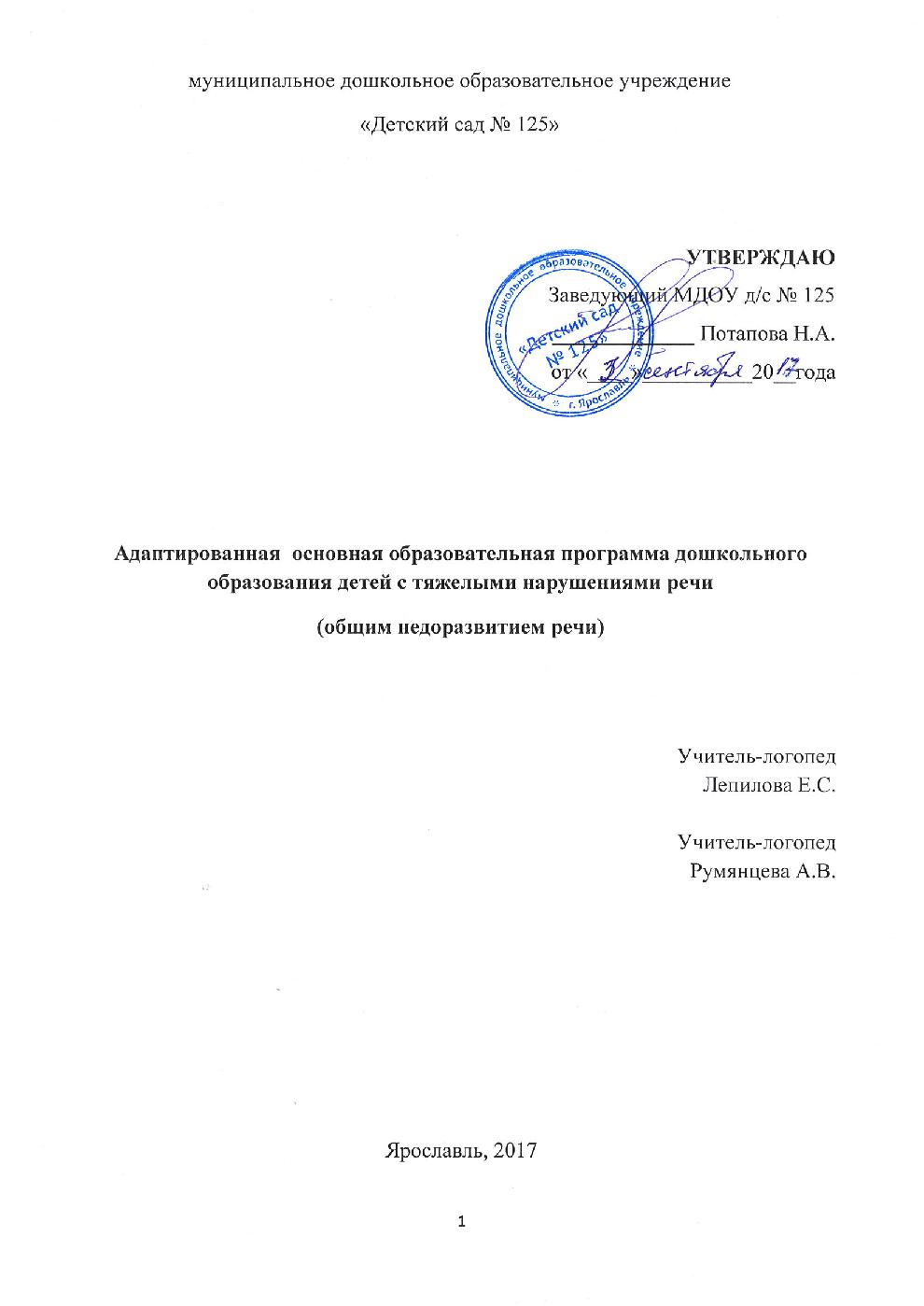 I.	Целевой раздел1.1. Пояснительная запискаПрограмма   разработана на основе Комплексной образовательной программы дошкольного образования для детей с тяжелыми нарушениями речи (общим недоразвитием речи) с 3 до 7 лет, автор – Н.В.Нищева, примерной адаптированной основной образовательной программой дошкольного образования детей с тяжелыми нарушениями речи (Одобренной федеральным учебно-методическим объединением по общему образованию  решением от 7.12 2017 г. Протокол № 6/17), а также  в соответствии с основной образовательной программой дошкольного образования муниципального дошкольного образовательного учреждения «Детский сад № 125».Особенностью адаптированной основной образовательной программы дошкольного образования (далее АООП ДО) является «реализация общеобразовательных задач с привлечением синхронного выравнивания речевого и психического развития».Программа способствует реализации прав детей дошкольного возраста, в том числе, детей с тяжелыми нарушениями речи, на получение доступного и качественного образования, обеспечивает развитие способностей каждого ребенка, формирование и развитие личности ребенка в соответствии с принятыми в семье и обществе духовно-нравственными и социокультурными ценностями в целях интеллектуального, духовно-нравственного, творческого и физического развития человека, удовлетворения его образовательных потребностей и интересов. Доступное и качественное образование детей дошкольного возраста с ТНР достигается через решение следующих задач:– реализация адаптированной основной образовательной программы ДО;– коррекция недостатков психофизического развития детей с ТНР; – охрана и укрепление физического и психического детей с ТНР, в том числе их эмоционального благополучия;– обеспечение равных возможностей для полноценного развития ребенка с ТНР в период дошкольного детства независимо от места проживания, пола, нации, языка, социального статуса;– создание благоприятных условий развития в соответствии с их возрастными, психофизическими и индивидуальными особенностями, развитие способностей и творческого потенциала каждого ребенка с ТНР как субъекта отношений с другими детьми, взрослыми и миром;– объединение обучения и воспитания в целостный образовательный процесс на основе духовно-нравственных и социокультурных ценностей, принятых в обществе правил и норм поведения в интересах человека, семьи, общества;– формирование общей культуры личности детей с ТНР, развитие их социальных, нравственных, эстетических, интеллектуальных, физических качеств, инициативности, самостоятельности и ответственности ребенка, формирование предпосылок учебной деятельности;– формирование социокультурной среды, соответствующей психофизическим и индивидуальным особенностям детей с ТНР;– обеспечение психолого-педагогической поддержки семьи и повышение компетентности родителей (законных представителей) в вопросах развития и образования, охраны и укрепления здоровья детей с ТНР;– обеспечение преемственности целей, задач и содержания дошкольного общего и начального общего образования.Адаптированная основная образовательная программа дошкольного образования детей с тяжелыми нарушениями речи разработана в соответствии с:Федеральным законом «Об образовании в Российской Федерации» от 29.12.2012  № 273-ФЗ;Федеральным государственным образовательным стандартом дошкольного образования (Утвержденным приказом Министерства образования и науки Российской Федерации от 17 октября 2013 г. N 1155);Постановлением Главного санитарного врача РФ от 15 мая 2013 г. № 25 г. Москва  «Об утверждении СанПин 2.4.3049-13 «Санитарно-эпидемиологические  требования к устройству, содержанию и организации режима работы в дошкольных организациях»;Приказом Министерства образования и науки Российской Федерации от 30.08.2013г. №1014 «Об утверждении Порядка организации и осуществления образовательной деятельности по основным общеобразовательным программам – образовательным программам дошкольного образования».Программа определяет требования к объему, содержанию образования, планируемым результатам, модели организации образовательно-воспитательного процесса.Согласно требованиям Федерального государственного стандарта дошкольного образования (далее – ФГОС ДО), Программа  направлена на создание условий для  развития дошкольника, открывающих возможности  для позитивной социализации, личностного развития, развития инициативы и творческих способностей на основе сотрудничества с взрослыми и сверстниками; на создание развивающей образовательной среды как системы социализации и индивидуализации детей.1.2  Цели и задачи реализации Программы1.2.1 Цели программы–обеспечить всестороннее  и гармоничное развитие личности детей в группах компенсирующей направленности  в ДОУ в различных видах общения и деятельности с учётом специфики характерных ограничений для детей с тяжелыми нарушениями речи.–обеспечить условия для овладения детьми самостоятельной, связной, грамматически правильной речью, коммуникативными навыками, фонетической системой русского языка, элементами грамоты.1.2.2 Задачи программыВ области общего развитияохрана и укрепление физического и психического здоровья детей, эмоционального благополучия;равное обеспечение возможностей для развития детей независимо от их места жительства, пола, нации, языка, социального статуса, психофизиологических особенностей и особенностей, характерных для детей с тяжелыми нарушениями речи;создание условий для развития детей в соответствии с их возрастными и индивидуальными особенностями и склонностями, развития способностей и творческого потенциала каждого ребенка как субъекта отношений с самим собой, другими детьми, взрослыми и миром;формирование общей культуры личности детей, в том числе ценностей здорового образа жизни, развития их социальных, нравственных, эстетических, интеллектуальных, физических качеств, инициативности, самостоятельности и ответственности ребенка, формирования предпосылок учебной деятельности;организация разных видов деятельности ребенка и реализация программы в формах игры, познавательной и исследовательской деятельности, в форме творческой активности, обеспечивающей художественно-эстетическое развитие ребенка;обеспечение поддержки семьи и повышения компетентности родителей (законных представителей) в вопросах развития и образования, охраны и укрепления здоровья детейразвитие у детей эмоциональной отзывчивости, способности к сопереживанию, готовности к проявлению гуманного отношения в детской деятельности, поведении, поступкахразвитие познавательной активности, любознательности, стремления к самостоятельному познанию и размышлению, развитие умственных способностей и речи детейпробуждение творческой активности, инициативыдетей, желания самореализации в творческой деятельности.В области компенсации нарушений речиРазвитие навыков правильной речи;Устранение дефектов звукопроизношенияОказание консультативной и методической помощи родителям (законным представителям)В образовательных областяхРечевое развитиеРазвитие импрессивной и экспрессивной речиРазвитие фонематической системы речиРазвитие фонетической стороны языкаРазвитие речевого общения и разговорной диалогической речиПознавательное развитиеСенсорное развитиеРазвитие психических функцийФормирование целостной картины окружающего мира, способности и интереса к познавательно-исследовательской деятельностиРазвитие математических представленийХудожественно-эстетическое развитиеРазвитие восприятия художественной литературы, музыкиРазвитие эмоциональной сферы, эстетического вкуса различными изобразительными средствамиРазвитие творческого мышления и способностей в процессе конструирования и моделирования, средствами различных видов творческой деятельности;Развитие музыкальных способностей, чувства ритмаСоциально-коммуникативное развитиеФормирование норм поведения, гендерных и гражданских чувствФормирование позитивного отношения к трудуРазвитие коммуникативных навыковФизическое развитиеФормирование интерес к физической активности,  основные двигательные навыкиФормирование представления об элементарных нормах и правилах здорового образа жизни.1.3. Принципы и подходы к формированию ПрограммыПрограмма направлена  на разностороннее развитие детей дошкольного возраста с учетом их возрастных, индивидуальных особенностей, особенностей нарушения речи;  на достижение ими уровня развития, необходимого и достаточного для успешного освоения образовательных программ дальнейшего уровня образования.Образовательный процесс по Программе строится  на основе следующих  принципов:полноценное проживание ребенком всех этапов детства;построение образовательной деятельности на основе индивидуальных особенностей каждого ребенка, при котором сам ребенок становится активным в выборе содержания своего образования;содействие и сотрудничество детей и взрослых, признание ребенка полноценным участником образовательных отношений;поддержка инициативы детей в различных видах деятельности;принцип создания условий для участия родителей (законных представителей) в образовательном процессе как полноправных партнеров;приобщение детей к социокультурным нормам, традициям семьи, общества и государства;формирование познавательных интересов и познавательных действий ребенка в различных видах деятельности;учет этнокультурной ситуации развития детей;принцип приоритетности коррекционного развития;принцип интеграции усилий педагогического коллектива, родителей,  дошкольников;принцип коррекции и компенсации речевых нарушений;принцип развивающего обучения;принцип интеграции содержания.В Программу заложены следующие подходы к ее формированию и реализации:подход, основанный на идее целостности развития ребенка в условиях эмоционально насыщенного, интересного, познавательно привлекательного, дающего возможность активно действовать и творить образовательного процесса.культурно-исторический подход, рассматривающий формирующуюся в процессе образования личность как продукт освоения индивидом ценностей культуры.подход, учитывающий современность Программы, ориентированный на ребенка XXI века.подход к образованию дошкольника, как педагогическому сопровождению;  как создание условий, стимулирующих развитие личности.системно-деятельный подход, способствующий формированию познавательных интересов и действий ребёнка в различных видах деятельности,  предполагающий, что дети самостоятельно делают «открытия», узнают новое путём решения проблемных задач; включающий развитие креативности и овладение культурой.дифференцированный подход к особенностям развития детей с речевыми нарушениями.интегрированный подход: основой планирования содержания образовательных областей является планирование, обеспечивающее концентрированное изучение материала и коррекционной работы.1.4 Характеристики особенностей развития детей с тяжелыми речевыми нарушениями (общим недоразвитием речи)Речевое расстройство у дошкольников часто встречается совместно с различными особенностями психической деятельности. Нарушения  речи ведут за собой отставание в общем развитии. Программа опирается на характеристики особенностей развития детей с общим недоразвитием речи (ОНР).Общее недоразвитие речи рассматривается как системное нарушение речевой деятельности, сложные речевые расстройства, при которых у детей нарушено формирование всех компонентов речевой системы, касающихся и звуковой, и смысловой сторон, при нормальном слухе и сохранном интеллекте (Левина Р. Е., Филичева Т. Б., Чиркина Г. В.).При первом уровне речевого развития речевые средства ребенка ограничены, активный словарь практически не сформирован и состоит из звукоподражаний, звукокомплексов, лепетных слов. Высказывания сопровождаются жестами и мимикой. Характерна многозначность употребляемых слов, когда одни и те же лепетные слова используются для обозначения разных предметов, явлений, действий. Возможна замена названий предметов названиями действий и наоборот. В активной речи преобладают корневые слова, лишенные флексий. Пассивный словарь шире активного, но тоже крайне ограничен. Практически отсутствует понимание категории числа существительных и глаголов, времени, рода, падежа. Произношение звуков носит диффузный характер. Фонематическое развитие находится в зачаточном состоянии. Ограничена способность восприятия и воспроизведения слоговой структуры слова.У дошкольников со вторым уровнем речевого развития при ОНР активный словарный запас составляет обиходная предметная и глагольная лексика. Пассивный словарный запас тоже снижен и не соответствует возрастной норме. Понимание обращенной речи затруднено. В самостоятельных высказываниях у детей есть простые нераспространенные предложения. При этом отмечаются грубые ошибки в употреблении грамматических конструкций. Типичны грубые нарушения слоговой структуры и звуконаполняемости слов. У детей выявляется недостаточность фонетической стороны речи (большое количество несформированных звуков).У дошкольников с третьим уровнем речевого развития при ОНР в активной речи представлены простые распространенные предложения. Речь характеризуется элементами лексико-грамматического и фонетико-фонематического недоразвития. В активном словаре представлены все части речи, кроме причастий и деепричастий. Появляются первые навыки словообразования. Характерно недифференцированное произношение звуков, причем замены могут быть нестойкими. Более устойчивым становится произношение слов сложной слоговой структуры. Понимание речи приближается к норме.У дошкольников с четвертым уровнем речевого развития при ОНР наблюдаются остаточные явления недоразвития лексико-грамматических и фонетико-фонематических компонентов языковой системы. Речь таких детей, на первый взгляд, производит вполне благополучное впечатление. Лишь детальное и углубленное обследование, выполнение специально подобранных заданий позволяет выявить остаточные проявления общего недоразвития речи. Затруднения в воспроизведении слов сложного слогового состава и их звуконаполняемости является диагностическим критерием при обследовании речи дошкольника с IV уровнем развития речи.1.5 Особые образовательные потребности детей с тяжелыми речевыми нарушениямиУчитывая особенности детей с тяжелыми нарушениями речи, Программа включает:организацию систематической  логопедической помощи в соответствии с выявленными нарушениями речи;организацию координированного взаимодействия педагогических и медицинских усилий логопедов, педагогов-воспитателей, медицинских работников, родителей;организацию дифференцированной образовательной «траектории» в зависимости от уровня и вида нарушения речи;здоровьесберегающий режим;педагогическое взаимодействие с семьей в процессе коррекционно-развивающей работы.1.5.1 ИНКЛЮЗИВНОЕ ОБРАЗОВАНИЕ ДОШКОЛЬНИКОВ С ТЯЖЕЛЫМИ НАРУШЕНИЯМИ РЕЧИ ( ОНР)В соответствии с Законом РФ и Федеральным государственным образовательным стандартом дошкольного образования квалифицированная коррекция недостатков в физическом и (или) психическом развитии детей с ограниченными возможностями может осуществляться в форме инклюзивного образования.Для коррекционной работы с детьми, имеющими тяжелые нарушения речи (общее недоразвитие речи) и осваивающими основную программу совместно с другими детьми, в группах комбинированной направленности, должны создаваться условия в соответствии с перечнем и планом реализации индивидуально ориентированных коррекционных мероприятий, обеспечивающих удовлетворение особых образовательных потребностей детей с тяжелыми нарушениями речи (общим недоразвитием речи).В основной программе образовательного учреждения, в котором функционируют группы комбинированной направленности отражается содержание работы по коррекции нарушений развития детей с тяжелыми нарушениями речи (общим недоразвитием речи). В планирование работы в каждой из образовательных областей включаются коррекционные мероприятия.Для каждого воспитанника с общим недоразвитием речи в группе комбинированной направленности, учителем-логопедом после проведения педагогической диагностики индивидуального развития и на основе данной Программы коррекционно-развивающей работы разрабатывается индивидуальный план, определяется индивидуальный образовательный маршрут, подбираются педагогические технологии, методики и формы деятельности, соответствующие образовательным потребностям данного ребенка.Основной формой работы учителя-логопеда с ребенком, имеющим тяжелое нарушение речи (общее недоразвитие речи) и посещающим группу комбинированной направленности или группу кратковременного пребывания, являются индивидуальные занятия, которые проводятся 2-3 раза в неделю. Возможно проведение подгрупповых занятий. Обязательно планируется время и формы занятости ребенка с общим недоразвитием речи на каждый день недели. Занятия со специалистами (учителем-логопедом, педагогом-психологом) могут проводиться параллельно с групповыми занятиями.Учитель-логопед осуществляет информационно-просветительскую деятельность среди педагогов группы и родителей, подключая последних к коррекционно-развивающей деятельности, обучая их педагогическим технологиям сотрудничества со своим ребенком. Предусматривается подключение родителей к участию в интегрированных занятиях, присутствие родителей на индивидуальных занятиях с их ребенком, обязательное консультирование родителей специалистами.1.5.2 ДВУЯЗЫЧНЫЕ ДЕТИ В ГРУППЕ КОМПЕНСИРУЮЩЕЙ НАПРАВЛЕННОСТИ ДООДвуязычные дети поступают в группу для детей с тяжелыми нарушениями речи (общим недоразвитием речи) на общих основаниях по направлению психолого-медико-педагогической комиссии.Дети-билингвы с нормальным речевым развитием не могут быть направлены в группу компенсирующей направленности для осуществления их лингвистического сопровождения. Лингвистическое сопровождение детей-билингвов с нормальным речевым развитием, не в полной мере овладевших русским языком и посещающих массовые группы, осуществляется учителем русского языка как неродного.Для каждого воспитанника-билингва, поступившего в логопедическую группу по направлению ПМПК, учителем-логопедом после проведения психолого- педагогической диагностики индивидуального развития и на основе данной адаптированной программы разрабатывается индивидуальный план, определяется индивидуальный образовательный маршрут, подбираются педагогические технологии, методики и формы этноориентированной деятельности, соответствующие образовательным потребностям данного ребенка. Обязательно разрабатывается комплексное психолого-педагогическое сопровождение ребенка-билингва, организуется сотрудничество педагогов с семьей двуязычного ребенка.1.6 Целевые ориентиры, Планируемые результаты освоения ПрограммыК целевым ориентирам дошкольного образования (на этапе завершения дошкольного образования) в соответствии с данной Программой относятся следующие социально-нормативные характеристики возможных достижений ребенка:ребенок хорошо владеет устной речью, может выражать свои мысли и желания, проявляет инициативу в общении, умеет задавать вопросы, делать умозаключения, знает и умеет пересказывать сказки, рассказывать стихи, составлять рассказы по серии сюжетных картинок или по сюжетной картинке; у него сформированы элементарные навыки звуко-слогового анализа, что обеспечивает формирование предпосылок грамотности;ребенок любознателен, склонен наблюдать, экспериментировать; он обладает начальными знаниями о себе, о природном и социальном мире;ребенок способен к принятию собственных решений с опорой на знания и умения в различных видах деятельности ребенок инициативен, самостоятелен в различных видах деятельности, способен выбрать себе занятия и партнеров по совместной деятельности;ребенок активен, успешно взаимодействует со сверстниками и взрослыми; у ребенка сформировалось положительное отношение к самому себе, окружающим, к различным видам деятельности;ребенок способен адекватно проявлять свои чувства, умеет радоваться успехам и сопереживать неудачам других, способен договариваться, старается разрешать конфликты;ребенок обладает чувством собственного достоинства, верой в себя;ребенок обладает развитым воображением, которое реализует в разных видах деятельности;ребенок умеет подчиняться правилам и социальным нормам, способен к волевым усилиям;у ребенка развиты крупная и мелкая моторика, он подвижен и вынослив, владеет основными движениями, может контролировать свои движения, умеет управлять ими.у дошкольников из семей мигрантов, детей-билингв усвоены основы  навыков коммуникативной  культуры  в русскоязычной среде; получена необходимая социализация.ребенок владеет основными навыками безопасного поведения в быту, в городской среде, в коммуникации;  элементарными  представлениями об экологической безопасности и «экологичном» поведении.дошкольник и его родители (законные представители) владеет представлениями о здоровьесбережении, профилактике заболеваний; о правилах формирования культуры здорового образа жизни.II.	Содержательный раздел2.1.Образовательная деятельность в соответствии с направлениями развития ребенка в пяти образовательных областяхСогласно ФГОС ДО (п. 2.6.) «содержание Программы должно обеспечивать развитие личности, мотивации и способностей детей в различных видах деятельности и охватывать следующие структурные единицы, представляющие определенные направления развития и образования детей (далее - образовательные области):социально-коммуникативное развитие;познавательное развитие;речевое развитие;художественно-эстетическое развитие;физическое развитие.Социально-коммуникативное развитие направлено на усвоение норм и ценностей, принятых в обществе, включая моральные и нравственные ценности; развитие общения и взаимодействия ребенка с взрослыми и сверстниками; становление самостоятельности собственных действий; развитие социального и эмоционального интеллекта и т.д.Познавательное развитие предполагает развитие интересов детей, любознательности и познавательной мотивации; формирование познавательных действий, становление сознания; развитие воображения и творческой активности и т.д.Речевое развитие включает владение речью как средством общения и культуры; обогащение активного словаря; развитие связной, грамматически правильной диалогической и монологической речи; развитие речевого творчества; развитие звуковой и интонационной культуры речи, фонематического слуха и т.д.Художественно-эстетическое развитие предполагает развитие предпосылок ценностно-смыслового восприятия и понимания произведений искусства (словесного, музыкального, изобразительного), мира природы; становление эстетического отношения к окружающему миру и т.д.Физическое развитие включает приобретение опыта в следующих видах деятельности детей: двигательной, в том числе связанной с выполнением упражнений, направленных на развитие таких физических качеств, как координация и гибкость и т.д.2.1.1 ДОШКОЛЬНЫЙ ВОЗРАСТ (С 3 ДО 4 ЛЕТ)ОБРАЗОВАТЕЛЬНАЯ ОБЛАСТЬ «РЕЧЕВОЕ  РАЗВИТИЕ»Развитие импрессивной речиРаботать над накоплением пассивного словаря, усвоением слов, обозначающих части тела и лица человека, предметы ближайшего окружения, простейшие игровые и бытовые действия, признаки предметов. Формировать умение соотносить предметы, действия, признаки с их словесным обозначением. Учить понимать обобщающие слова (игрушки, туалетные принадлежности, одежда, обувь, мебель, продукты питания, посуда, домашние птицы, животные; дикие птицы, животные; цветы).Уточнять понимание личных местоимений (я, мы, ты, вы, он, она, они), притяжательных местоимений (мой, твой), притяжательных прилагательных (мамин, папин). Учить различать глаголы и прилагательные, противоположные по значению (надевать-снимать, завязывать-развязывать; большой-маленький, длинный-короткий, широкий-узкий, высокий-низкий). Учить понимать предлоги и наречия, выражающие пространственные от-ношения (в, на, вверху, внизу, впереди, сзади, слева, справа). Формировать различение количественных числительных (один, два, три). Учить дифференцировать формы единственного и множественного числаимен существительных мужского и женского рода (кот-коты, мяч-мячи, дом-дома, кукла-куклы, рука-руки; ), понимать падежные окончания именсуществительных мужского и женского рода в единственном числе в вини-тельном, родительном, дательном, творительном, предложном падежах; имена существительные с уменьшительно-ласкательными суффиксами (-к, -ик, -чик, -ок, -чек, -очк, -ечк, -ен, -ят). Учить дифференцировать формы единственного и множественного числа глаголов (играет-играют, спит-спят); глаголы прошедшего времени породам (сидел-сидела); возвратные и невозвратные глаголы (умывает-умывается). Работать над различением падежных форм личных местоимений (меня, мне, тебя, тебе). Воспитывать внимание к звукослоговой структуре слова.Учить различать на слух длинные и короткие слова. Формировать умение вслушиваться в речь. Развивать в ситуативной речи понимание простых предложений и коротких текстов. Развитие экспрессивной речиРазвитие экспрессивного словаряРасширять, уточнять, активизировать номинативный словарь на основе обогащения представлений об окружающем по лексическим темам: семья, игрушки, туалетные принадлежности, одежда, обувь, мебель, продукты питания, посуда, домашние птицы и животные, дикие птицы и живот-ные, транспорт, цветы, насекомые. Активизировать использование слов, обозначающих существенные части, детали предметов и объектов. Формировать глагольный словарь за счет активного усвоения глаголов по изучаемым лексическим темам.Ввести в речь прилагательные, обозначающие признаки и качества предметов: цвет (красный, синий, желтый, зеленый), свойства (сладкий, кислый), величину (большой, маленький), оценку (хороший, плохой).Ввести в речь личные местоимения (я, мы, ты, вы, он, она, они). Обогатить активной словарь наречиями, обозначающими местонахождение предметов (там, тут, вот, здесь), сравнение (больше, меньше), количество (много, мало), оценку действий (хорошо, плохо), ощущения (тепло, холодно, вкусно).Формирование и совершенствование грамматического строя речиУчить образовывать и использовать в речи формы  единственного и множественного числа имен существительных мужского и женского родов в именительном падеже (кот-коты, мяч-мячи, дом-дома, кукла-куклы, нога-ноги). Формировать умение образовывать и использовать в речи формы имен существительных мужского и женского родов в винительном, родительном, дательном, творительном, предложном падежах (беспредложные конструкции), затем предложные конструкции с простыми предлогами со значением пространственного расположения, направления действия (в, на, у). Учить образовывать и использовать в речи существительные с уменьши-тельно-ласкательными суффиксами (-к, -ик, -чик, -ок, -чек, -очк, -ечк, -ен, -ят).Формировать умение образовывать и использовать в речи формы повелительного наклонения глаголов в единственном и множественном числе (иди, идите), инфинитива (стоять, петь), глаголов изъявительного наклонения в единственном и множественном числе настоящего времени (стоит, стоят).Учить различать, образовывать и использовать формы глаголов прошедшего времени мужского и женского рода, единственного и множественного числа (упал, упала, упали).Обучать согласованию прилагательных с существительными мужского и женского рода единственного числа в именительном падеже (большой мяч, маленькая груша). Формировать умение образовывать, использовать в речи и согласовывать с именами существительными мужского и женского рода притяжательные прилагательные (мамин, папин). Формировать умение согласовывать  числительное «один» с существительными в роде и числе в именительном падеже (один жук, одна кукла, одно ведерко). Учить согласовывать притяжательные местоимения с существительными (моя книжка, мой мяч), правильно употреблять местоимения меня, мне.Формировать двусловное предложение (Дай мяч. Катя спит. Аня, иди. Я пою. Можно кубик?), фразы с прямым дополнением (Вова, дай мяч. Аня, на кубик. Даня ест суп.) Формировать умение отвечать на поставленные вопросы по простым сюжетным картинкам (Кто это? Что он делает? Что это?), составлять предложения по небольшой сюжетной картинке с одним действующим лицом (Дети спят. Мама варит суп.)Развитие фонематической системы речиВоспитывать внимание к звуковой стороне речи.Формировать умение различать гласные звуки по принципу контраста: [а] – не [а], [у] – [а], [и] – [у], [э] – [о], [и] – [о], [э]– [у]; гласные, близкие по артикуляции: [у]-[о].Учить дифференцировать согласные раннего онтогенеза, отличающиеся по артикуляции, в открытых слогах: [б]-[н], [м]-[т], [п ]-[г] и т. п . Формировать умение различать слова, сходные по звучанию (кот – кит, бочка – точка, миска – киска).Развивать внимание к звукослоговой структуре слова в упражнениях на различение длинных и коротких слов; на простукивание, прохлопывание, протопывание слогового рисунка слова.Развитие фонетической стороны языкаФормировать правильное речевое диафрагмальное дыхание и длительный ротовой выдох. Развивать длительность речевого выдоха. Развивать силу, динамику и модуляцию голоса.Развивать подражание речевым звукам.Активизировать движения артикуляционного аппарата с помощью специ-альных упражнений и уточнить артикулирование (четкость произношения гласных звуков [ а], [о], [у], [и] и согласных раннего онтогенеза: [м], [м], [н], [н], [п], [п’], [т], [т’], [ф] [ф], [в], [в], [б], [б], [к], [к], [г], [г], [х], [х]2Воспитывать правильный, умеренный темп речи.Развивать интонационную выразительность, ритмичность речи.Развитие речевого общения и разговорной диалогической речиВоспитывать потребность в речевом общении.Формировать умение заканчивать фразу, учить договаривать за взрослым слова и словосочетания в потешках, упражнениях, стихотворениях. Формировать умение отвечать на вопросы по прослушанным сказкам. Учить отвечать на вопросы по предметной, сюжетной картинкам, по демонстрации действий.Развивать умение передавать содержание знакомой сказки по серии картинок с помощью логопеда.Заучивать небольшие песенки, потешки, стихотворения с опорой на картинки. Развивать эмоционально-выразительные жесты и мимику.ОБРАЗОВАТЕЛЬНАЯ ОБЛАСТЬ «ПОЗНАВАТЕЛЬНОЕ РАЗВИТИЕ»Сенсорное развитиеСовершенствовать чувственный опыт детей. Формировать перцептивную деятельность. Обогащать чувственный опыт детей при обследовании предметов, объектов. Знакомить с разными способами обследования предметов и объектов. Формировать умение узнавать и различать неречевые звуки. Развивать зрительное восприятие, умение сравнивать и различать контрастные по величине, цвету, форме игрушки, предметы. Формировать умение узнавать предметы на ощупь. Развитие психических функцийВоспитывать слуховое внимание при восприятии тихо и громко звучащих игрушек, тихой и громкой речи. Воспитывать слухоречевую память. Развивать зрительное внимание и память. Развивать наглядно-действенное и наглядно-образное мышление. Учить группировать и классифицировать хорошо знакомые предметы (игрушки, одежда, обувь, посуда). Формирование целостной картины окружающего мира.Познователно-исследовательская деятельностьФормировать полноценное представление о богатстве и многообразиипредметного мира. Знакомить детей с предметами и объектами ближайшего окружения, их назначением и функциями, расширять представления о ближайшем окружении  (семья, дом,  детский сад, родной город, труд взрослых, мир природы). Формировать умение ориентироваться в групповом помещении, в помещении детского сада, на участке. Обращать внимание детей на трудовые действия взрослых, подчеркиватьнеобходимость и значимость труда взрослых. Формировать интерес к объектам и явлениям природы и умение наблюдать за ними. Сформировать первичные представления о растениях и частях, из которых они состоят (дерево, цветок, ствол, ветки, стебель, листья, береза, одуванчик). Познакомить с домашними птицами (петух, курица), животными (кошка, собака, корова, лошадь) и их детенышами, их образом жизни. Учить называть отличительные особенности их внешнего вида. Сформировать первоначальные представления о диких птицах (ворона, сорока, воробей, голубь, грач), животных  (лиса, заяц, медведь, волк), их детенышах, внешнем виде, образе жизни. Сформировать представления о таких насекомых, как бабочка, жук, муравей, стрекоза, муха, комар. Научить узнавать их по внешнему виду. Воспитывать любовь, бережное отношение к природе.Развитие математических представленийФорма.Формировать представления о геометрических фигурах (круг, квадрат, треугольник) и формах предметов.Обучать различению объемных форм и плоских фигур (круг-шарик, квадрат-кубик), используя зрение и осязание. Учить правильному называнию геометрических фигур. Обучать группировке предметов по определенному признаку (цвету, величине, форме).Величина.Учить сравнивать контрастные по величине предметы. Учить сравнивать два предмета, одинаковые или контрастные по длине, ширине, высоте, величине в целом(путем приложения, наложения, сопоставления). Учить использовать слова: большой, маленький. Количество.Учить выявлять отношения групп предметов по количеству ичислу (много, мало, один, ни одного), находить один и несколько одинаковых предметов, понимать вопрос: «Сколько?» Учить определять количество путем пересчета (1, 2, 3). Формировать умение сравнивать две группы предметов по количеству ивыяснять, в какой из групп больше, меньше, поровну предметов. Обучать воспроизведению заданного количества звуков и движений (впределах трех). Учить понимать вопросы: «Поровну? Больше? Меньше?» Учить использовать в речи слова: один, два, три, ни одного, по одному, много. Ориентировка в пространстве.Формировать умение ориентироваться в схеме собственного тела, основных направлениях от себя и на плоскости(вверху, внизу, спереди, сзади).Ориентировка во времени.Формировать умение ориентироваться в частях суток (утро, день, вечер, ночь), различать и называть их.ОБРАЗОВАТЕЛЬНАЯ ОБЛАСТЬ «ХУДОЖЕСТВЕННО-ЭСТЕТИЧЕСКОЕ РАЗВИТИЕ»Восприятие художественной литературыВырабатывать правильное отношение к книге и чтению, воспитыватьнавыки аккуратного обращения с книгой. Воспитывать навык слушания, формировать эмоциональный отклик на содержание произведений. Учить понимать вопросы по прочитанному и отвечать на них. Учить договаривать слова и фразы в отрывках из знакомых произведений, пересказывать с помощью взрослого и со зрительной опорой знакомые сказки. Формировать навык рассматривания иллюстраций, учить соотносить их с текстом.Консультативно-модельная деятельностьРазвивать конструктивный праксис в работе с разрезными картинками(2–4 части с разными видами разрезов). Развивать тонкую моторику в упражнениях с дидактическими игрушками (кубиками, матрешками, пирамидками, вкладышами, мозаиками, конструкторами) и пальчиковой гимнастике. Обучать играм со строительным материалом. Учить сооружать несложные постройки по образцу и представлению, воссоздавать знакомые предметы в вертикальной и горизонтальной плоскостях. Обучать составлению узоров и фигур из палочек, мозаики, геометрических фигур по образцу. Закрепить навыки работы ведущей рукой в направлении слева направо.Изобразительная деятельностьРазвивать восприятие форм, размеров, цветовых сочетаний, пропорций. Формировать умение отражать простые предметы и явления в лепке, аппликации, рисовании, конструировании. Накапливать впечатления о произведениях народно-прикладного искусства. Воспитывать эстетический вкус. РисованиеУчить передавать в рисунке красоту окружающего мира, его предметов, объектов, явлений. Формировать умение правильно держать карандаш, кисть, обмакиватькисть в краску, промывать и осушать ее. Обучать проведению карандашом и кистью длинных и коротких, прямых и волнистых линий, штрихов, точек, пятен, мазков. Обучать рисованию предметов с помощью прямых и округлых линий; предметов, состоящих из комбинации разных форм и линий. Учить закрашивать круглые формы. Формировать умение рисовать вертикальные линии на близком расстоянии друг от друга. Формировать способы изображения простейших предметови явлений с использованием прямых, округлых, наклонных, длинных и коротких линий. Учить рисовать солнце, деревья, кустарники, перекладины лесенки. Учить создавать несложные сюжетные композиции. Закреплять знание названий основных цветов (красный, желтый, зеленый, синий). Учить подбирать цвет, соответствующий изображаемому предметуили объекту. АппликацияВоспитывать интерес к аппликации. Побуждать к отражению в аппликации простых предметов и явлений. Учить работать с кистью и клеем аккуратно. Формировать умение наносить кистью клей на готовую форму, готовые формы, прижимая их салфеткой. Учить создавать различные наклеивать композиции из готовых форм, чередуя их по форме и цвету. Развивать чувство ритма. Учить пользоваться ножницами, осваивать все видов прямых разрезов. ЛепкаВоспитывать интерес к лепке. Формировать приемы лепки: раскатывание комка между ладонями прямыми и круговыми движениями,  комка ладонями, загибание края пальцами, отрывание маленького кусочка от большого комка и скатывание маленьких шариков, вдавливание шара пальцами внутрь для получения полой формы. Учить лепить предметы, состоящие из нескольких частей. Формировать умение лепить фрукты круглой формы, птичку из двух шариков, улитку путем сворачивания столбика.Музыкальное развитиеРазвивать музыкальные и творческие способности. Обогащать музыкальные впечатления и двигательный опыт. Воспитывать эмоциональную отзывчивость на музыку. Формировать начала музыкальной культуры. СлушаниеОбучать слушанию и пониманию музыки разных жанров(марша, танца, песни), разного характера (веселая, бодрая, нежная и т.п.).Учить слушать музыкальное произведение до конца; узнавать его, опреде-лять характер музыки, понимать содержание. Формировать умение слышать двухчастную форму пьесы. Развивать звуковысотный слух (способность различать звуки по высоте). Формировать умение различать силу звучания (громкие и тихие звуки). Формировать умение различать звучание музыкальных игрушек, детскихмузыкальных инструментов (погремушек, колокольчиков, бубна, барабана, дудочки, свистка, металлофона и др.). Музыкально-ритмические движенияРазвивать умение выполнять танцевальные движения, согласовывая их смузыкой, ее характером, темпом и тембром. Приучать начинать движение после вступления и заканчивать его вместе с музыкой. Совершенствовать естественные движения(ходьба, бег, прыжки на двухногах, прямой галоп). Развивать моторную координацию, учить ориентироваться в пространстве. Формировать умение собираться в круг, в хороводе двигаться по кругу, взявшись за руки. Развивать умение ритмично выполнять танцевальные движения: кружение, пружинку, притопывание, прихлопывание, «фонарики». Учить самостоятельно, выполнять танцевальные движения под плясовые мелодии. Воспитывать чувство ритма, выразительность движений,  умение выполнять движения, в общем, для всех темпе. Формировать умение передавать в движении характерные особенности музыкально-игрового образа («Медведь идет», «Зайчики прыгают», «Птичкилетают», «Птички клюют зернышки», «Лиса крадется» и т. п.). ПениеФормировать у детей речевое подражание, певческие навыки: учить начинать петь вместе с педагогом после окончания вступления, петь с точнойинтонацией с музыкальным сопровождением и без него, правильно братьдыхание; ритмично исполнять песни. Упражнять в пении гласных и их слияний, слогов с простыми согласными звуками. Обучать пению попевок, содержащих звукоподражания. Развивать диафрагмальное дыхание, модуляцию голоса, плавность, интонационную выразительность, произносительные навыки, подвижность артикуляционного аппарата, петь естественным голосом без напряжения вдиапазоне ре (ми) – ля (си). Игра на детских музыкальных инструментахЗнакомить детей с некоторыми детскими музыкальными инструментами и их звучанием. Формировать простейшие приемы игры на них. Развивать чувство ритма. Побуждать детей воспроизводить простейшиеритмические рисунки на детских ударных инструментах (погремушках, бубне).ОБРАЗОВАТЕЛЬНАЯ ОБЛАСТЬ «СОЦИАЛЬНО-КОММУНИКАТИВНОЕ РАЗВИТИЕ»Формирование общепринятых форм поведенияФормировать навыки адекватного поведения в различных ситуациях, учить детей быть вежливыми (здороваться, прощаться, благодарить, спрашивать разрешения). Формировать активное доброжелательное отношение к окружающим, взрослым и сверстникам. Учить оценивать свои поступки и поступки других людей. Развивать навыки общения со сверстниками, совместного выполнения действий в играх, самостоятельной и непосредственно организованной образовательной деятельности. Учить уступать друг другу, сообща пользоваться игрушками и книгами. Формирование гендерных и гражданских чувствФормировать у каждого ребенка образ Я. Формировать начальные сведения о человеке. Формировать первичные гендерные представления; навыки поведения, характерные для мальчиков и девочек. Знакомить с правами и обязанностями детей группы. Формировать первичные представления о своей улице, родном городе, родной стране.Развитие игровой деятельностиПобуждать  детей  к  активной  игровой  деятельности.  Развивать  познавательную деятельность, инициативность, подражательность, имитационные и творческие способности. Формировать желание объединяться для совместных игр, выполнять в игре определенные правила. Развивать в игре коммуникативные навыки, активное доброжелательное отношение к окружающим.Подвижные игрыРазвивать двигательную активность детей. Поощрять проявления инициативы в играх с каталками, тележками, машинками, велосипедами, лошадками-качалками. Развивать координацию движений и координацию речи сдвижением, умение выполнять имитационные действия.Дидактические игрыУчить собирать картинки из 2-4 частей с разными видами разреза (гори-зонтальным, вертикальным, диагональным, зигзагообразным) и простыепазлы по изучаемым лексическим темам.Учить собирать из отдельных частей плоскостные изображения игрушек, животных, птиц, ориентируясь на целое изображение.Упражнять в выкладывании изображений из геометрических фигур по образцу («Блоки Дьенеша»).Формировать умение собирать пирамидку из нескольких колец в порядке уменьшения; нанизывать крупные бусы, выкладывать из палочек забор, чередуя в заданной последовательности 2-3 цвета.Закреплять умение сооружать несложные постройки из нескольких кубиков по данному алгоритму.Формировать навыки игры в лото, парные картинки.Сюжетно-ролевая играРасширять представления о социальной действительности.Способствовать активному усвоению социального опыта в процессе общения с окружающими людьми и выполнения с ними совместных действий.Формировать коммуникативные навыки, учить взаимодействовать во время игры.Развивать творческое воображение, подражательность, инициативность,умение выполнять различные взаимосвязанные действия и объединять их вединую сюжетную линию.Учить детей подбирать игрушки, атрибуты, предметы-заместители, необходимые для игры, и творчески использовать их, совершая с ними различные действия.Театрализованные игрыРазвивать монологическую и диалогическую речь, коммуникативныенавыки, имитационную деятельность, интерес к различным видам театрализованной деятельности.Формировать эстетический вкус, живой интерес к театрализованной деятельности и желание в ней участвовать.Стимулировать эмоциональное восприятие сказок. Воспитывать воображение, инициативность, фантазию.Создавать положительный эмоциональный настрой, обеспечивать раскрепощение личности. Формировать достаточный запас эмоций и впечатлений. Раскрывать творческий потенциал.Учить удерживать в памяти и воспроизводить последовательность событий в сказке.Познакомить с отдельными видами театрализованных игр.Подготовить и провести театрализованные игры по сказкам «Репка», «Курочка Ряба», «Волк и козлята» в разных видах театра.Обеспечить активное участие всех детей в театрализованных играх.Рекомендуемые игры и виды театрализованной деятельности:Совместная трудовая деятельностьВоспитывать у детей желание принимать участие в трудовой деятельности, готовить материалы к занятиям, помогать накрывать на стол.Формировать навыки самообслуживания, опрятность, аккуратность.Учить убирать за собой игры и игрушки, аккуратно складывать и убирать одежду.Формировать у детей первичные представления о труде взрослых, его роли в общественной жизни и жизни каждого человека.Воспитывать ценностное отношение к собственному труду и труду других людей.Формирование основ безопасности в быту, социуме, природеФормировать у детей навыки безопасного поведения дома и в детскомсаду.Расширять представления о правилах дорожного движения и формировать навыки безопасного поведения на улицах города.Формировать у детей навыки безопасного поведения в природе.Закладывать основы безопасного взаимодействия с растениями и животными.Учить понимать простейшие взаимосвязи в природе.ОБРАЗОВАТЕЛЬНАЯ ОБЛАСТЬ «ФИЗИЧЕСКОЕ РАЗВИТИЕ»Физическая культураСоздать условия для всестороннего полноценного развития двигательных способностей, укрепления здоровья, закаливания организма.Формировать правильную осанку. Проводить профилактику плоскостопия.Развивать такие физические качества как выносливость, быстроту, силу,координацию движений.Формировать и совершенствовать двигательные умения с целью укрепления и развития мышц, обогащение двигательного опыта детей. Учить выполнять движения не только по демонстрации, но и по указанию.Основные движенияХодьба и бег. Обучать ходьбе и бегу на носках, с высоким подниманиемколена, в колонне по одному, по кругу, с изменением направления, врассыпную, змейкой, по гимнастической скамейке, по наклонной доске, пошнуру.Прыжки.Обучать прыжкам на носках двух ног, прыжкам с продвижением, с поворотом; перепрыгиванию через шнур (d=3см), через канат (d=5см),доску (ширина – 10см). Закрепить навык приземления на полусогнутые ноги.Обучать спрыгиванию, запрыгиванию на гимнастический поролоновыймат (h=5см). Совершенствовать навык устойчивого приземления при прыжках в длину, при спрыгивании с мата, при выполнении прыжков в подвижных играх и игровых упражнениях.Бросание, ловля, метание.Обучать катанию мяча в ворота. Формировать умение ловить и бросать мяч двумя руками, бросать мяч вдаль из-за головы, в горизонтальную цель, через веревку, от груди, маленького мяча – ведущей рукой.Ползание и лазание.Упражнять в подлезании под шнур, под дугу на коленях и ладонях.Обучать лазанию на вторую ступеньку гимнастической стенки.Формировать умение лазания по гимнастической стенке, по наклонной лесенке. Обучать ходьбе приставным шагом по нижней рейке гимнастической стенки.		Упражнения равновесии, на координацию движенийСпособствовать формированию четкости и точности движений, выполняемых в определенном темпе и ритме. Для совершенствования координации движений использовать комбинации различных движений.Учить ходить по прямой ограниченной дорожке, доске, гимнастическойскамейке шириной 15–25 см.Учить ходить между предметами, с перешагиванием через предметы.Учить выполнять медленное кружение в обе стороны.Строевые упражненияОбучать построению в шеренгу, в колонну по одному, по двое, в круг, врассыпную.Общеразвивающие упражненияФормировать умение выполнять упражнения для рук и плечевого пояса,для туловища, для ног, с предметами и без предметов.Учить поднимать прямые руки вверх, вперед, в стороны и опускать их.Учить перекладывать предметы из рук в руку перед собой, над головой,предавать мяч друг другу над головой.Учить, лежа на спине, попеременно поднимать и опускать ноги.Формировать умение ставить ногу на носок и пятку вперед, назад, в сторону, подниматься на носки.Учить приседать, держась за опору, и без нее.Спортивные упражненияУчить катать друг друга на санках, кататься на санках с невысокой горки.Формировать умение скользить по ледяной дорожке с поддержкой взрослого.Учить залезать на трехколесный велосипед, слезать с него, кататься попрямой, выполнять повороты.Подвижные игрыРазвивать двигательную активность, координацию движений, ловкость,самостоятельность, инициативность, творчество. Формировать умение играть в подвижные игры с правилами, взаимодействовать, ладить в таких играх.Овладение элементарными нормами и правилами здоровогообраза жизниСохранение и укрепление физического и психического здоровья детей.Воспитание культурно-гигиенических навыков.Формирование первичных представлений о здоровом образе жизни (питании, двигательном режиме, закаливании, полезных привычках).2.1.2 ДОШКОЛЬНЫЙ возраст (С 4 ДО 5 ЛЕТ)ОБРАЗОВАТЕЛЬНАЯ ОБЛАСТЬ «РЕЧЕВОЕ РАЗВИТИЕ»Развитие словаряРаботать над накоплением пассивного словарного запаса и активизацией в речи существительных, глаголов, прилагательных по всем изучаемым лексическим темам на основе ознакомления с окружающим, расширения представлений о предметах ближайшего окружения, явлениях общественной жизни и природы.Учить понимать обобщающее значение слов и формировать обоб-щающие понятия.Расширять словарь за счет активного усвоения и использования вэкспрессивной речи личных местоименных форм, притяжательных место-имений, притяжательных прилагательных, определительных местоимений,наречий, количественных и порядковых числительных.Сформировать понимание простых предлогов.Сформировать понятие слово и умение оперировать им.Формирование грамматического строя речиУчить различать и употреблять существительные мужского, женского исреднего рода в единственном и множественном числе в именительномпадеже.Формировать умение понимать вопросы косвенных падежей и употреблять существительные мужского, женского и среднего рода в косвенных падежах сначала в беспредложных конструкциях, затем в предложных конструкциях с простыми предлогами.Учить образовывать и использовать в речи существительные с уменьшительно-ласкательными суффиксами.Формировать умение образовывать и использовать в речи глаголы в повелительном наклонении, инфинитиве, в настоящем и прошедшем времени в изъявительном наклонении.Учить различать и употреблять противоположные по значению названия действий и признаков.Обучать согласованию притяжательных местоимений и имен прилагательных с существительными мужского, женского и среднего рода.Формировать умение согласовывать числительные с существительнымимужского и женского рода.Формировать умение составлять предложения из нескольких слов повопросам, по картинке и по демонстрации действия, дополнять предложения недостающими словами.Обучать распространению простых предложений однородными подлежащими и сказуемыми.Развитие фонетико-фонематической системы языка и навыков языкового анализаРазвитие просодической стороны речиФормировать правильное речевое дыхание и длительный ротовой выдох.Формировать навык мягкого голосоведения.Воспитывать правильный умеренный темп речи (по подражанию логопеду).Развивать ритмичность и интонационную выразительность речи, модуляцию голоса.Коррекция произносительной стороны речиУточнить произношение гласных звуков и согласных раннего онтогенеза в свободной речевой деятельности.Активизировать движения речевого аппарата, готовить его к формированию звуков всех групп.Сформировать правильные уклады свистящих и шипящих звуков, автоматизировать поставленные звуки в игровой и свободной речевой деятельности.Работа над слоговой структурой словаФормировать умение различать на слух длинные и короткие слова.Формировать умение запоминать и воспроизводить цепочки слогов сосменой ударения и интонации; цепочки слогов с разными согласными иодинаковыми гласными; цепочки слогов со стечением согласных.Научить правильно передавать ритмический рисунок двухсложных итрехсложных слов, состоящих из открытых слогов; односложных слов;двухсложных слов со стечением согласных с простым звуковым наполнением со зрительной опорой.Сформировать понятие слог (часть слова) и умение оперировать этимПонятием..Совершенствование фонематического восприятия, навыков звуковогоанализа и синтезаСформировать умение различать гласные и согласные звуки.Научить выделять из ряда звуков гласные звуки.Сформировать первоначальные навыки анализа и синтеза. Научить выполнять анализ и синтез слияний гласных звуков.Научить выделять начальные ударные гласные [а], [у], [о], [и], из слов,различать слова с начальными ударными гласными.Научить выделять согласные звуки [т], [п], [н], [м], [к] из ряда звуков, cлогов, слов, из конца и начала слов; дифференцировать звуки, отличающиеся по артикуляционным и акустическим признакам ([м]-[н], [п]-[т], [б]-[д], [к]-[т]) в ряду звуков, слогов, слов. Научить производить анализ и синтез сначала обратных, а потом и прямых слогов и слов из трех звуков (ам, он, пу, та, кот, уха).Научить подбирать слова с заданным звуком.Сформировать понятия звук, гласный звук, согласный звук и умение оперировать этими понятиями.Обучение элементам грамоты (необязательный раздел)Cформировать понятие буквы и представление о том, чем звук отличается от буквы.Познакомить с гласными буквами А, У, О, И, с согласными буквами Т,П, Н, М, К.Сформировать навыки составления букв из палочек, выкладывания изшнурочка и мозаики, лепки из пластилина, «рисования» по тонкому слоюманки и в воздухе.Научить узнавать пройденные буквы, изображенные снедостающими элементами; находить знакомые буквы в ряду правильно изеркально изображенных букв.Сформировать навыки составления и чтения слияний гласных, закрытых и открытых слогов и слов с пройденными буквами, осознанногочтения коротких слов.Развитие связной речи и навыков речевого общенияРазвивать умение вслушиваться в обращенную речь, понимать ее со-держание.Развивать реакцию на интонацию и мимику, соответствующую интонации.Работать над соблюдением единства и адекватности речи, мимики, пантомимики, жестов – выразительных речевых средств в игре и ролевом поведении.Формировать умение «оречевлять» игровую ситуацию.Развивать умение поддерживать беседу, задавать вопросы иотвечать на них, выслушивать друг друга до конца.Формировать умение повторять за взрослым описательный рассказ из2–3 простых предложений, а затем составлять короткий описательный рас-сказ по алгоритму или предложенному взрослым плану с помощью взрослого.Формировать навыки пересказа. Обучать пересказывать хорошо знакомые сказки или небольшие тексты с помощью взрослого и со зрительнойопорой.ОБРАЗОВАТЕЛЬНАЯ ОБЛАСТЬ «ПОЗНАВАТЕЛЬНОЕ РАЗВИТИЕ»Сенсорное развитиеОбогащать чувственный опыт за счет освоения разных способов об-следования предметов. 	Совершенствовать все виды восприятия (осязание, зрение, слух, вкус, обоняние).Осуществлять освоение сенсорных эталонов (цвета, формы, размера) наоснове развития образной категоризации.Обеспечить успешное овладение рациональными приемами осязатель-ного обследования предметов.Развивать слуховое восприятие в упражнениях на узнавание и различение голосов природы, бытовых шумов, контрастного звучания нескольких игрушек или предметов-заместителей.Развивать зрительное восприятие в упражнениях на узнавание и разли-чение больших и маленьких предметов; предметов разных форм; предме-тов, окрашенных в разные цвета.Осуществить переход от полимодального тактильно-кинестетически-зрительного к мономодальному зрительному восприятию.Развитие психических функцийРазвивать слуховое внимание при восприятии тихих и громких, высоких и низких звуков.Развивать зрительное внимание и память в работе с парными и разрезными картинками, кубиками и пазлами.Развивать мышление в упражнениях на группировку и классификацию предметов.Формировать умение ориентироваться в групповом помещении, помещении детского сада, на участке.Формировать представление о мире предметов, необходимых чело-веку, их назначении; частях, из которых они состоят; материалах, из которых они сделаны. Воспитывать бережное отношение к вещам.Формировать представления о смене времен года, их очередности. Научить узнавать и различать времена года по существенным признакам сезона. Формировать представления о многообразии природных явлений, о се-зонных изменениях в природе.Формировать представления о том, что растения – это живые существа. Знакомить с жизнью растений, с первыми весенними цветами, полевы-ми и луговыми цветами.Учить узнавать деревья по листьям, плодам, семенам, характернымособенностям стволов.Расширять представления об овощах, фруктах, грибах, ягодах, местах их произрастания, цвете, форме, размере; о блюдах, которые можно из них и приготовить.Формировать представления о комнатных растениях и уходе за ними.Конкретизировать представления о диких и домашних животных, обособенностях их внешнего вида и образе жизни, о труде людей по уходу задомашними животными.Формировать представления о разнообразии птиц, характерных особенностях их внешнего вида, образе жизни.Формировать представления об аквариумных рыбках, их внешнем виде, образе жизни, уходе за ними. Привлекать детей к уходу за аквариумными рыбками.Формировать представления о насекомых, их особенностях, образежизни.Развитие математических представлений Формировать навыки счета в пределах пяти с участием слухового,зрительного и двигательного анализаторов. Обучать отсчитыванию предметов из большего количества. Ввести в активный словарь количественные и порядковые числительные (в пределах пяти). Учить отвечать на вопросы: Сколько всего? Который по счету?Обучать сравнивать две группы предметов и уравнивать две неравныхгруппы двумя способами: добавляя к меньшей группе недостающий предметили убирая из большей группы лишний предмет. Совершенствовать умение сравнивать численности множеств в условиях, когда предметы в группах расположены на разном расстоянии друг от друга, отличаются по размерам.Обучать сравнивать предметы по длине, ширине, высоте (путем наложения и приложения). Формировать навык сравнения предметов сразу подвум признакам. Формировать умение сравнивать до пяти предметов разнойдлины, высоты, раскладывая их в возрастающем и убывающем порядке.Формировать умение узнавать, различать и называть геометрическиеформы, соотносить формы предметов с геометрическими фигурами. Обучать группировке геометрических фигур по цвету, форме, размеру.Совершенствовать навыки ориентировки в пространстве и на плос-кости.Обучать различению контрастных и смежных частей суток, определению их последовательности.Формировать представления о смене времен года и их очередностиОБРАЗОВАТЕЛЬНАЯ ОБЛАСТЬ «ХУДОЖЕСТВЕННО-ЭСТЕТИЧЕСКОЕ РАЗВИТИЕ»Восприятие художественной литературыУчить слушать сказки, рассказы, стихи, произведения малых фольклор-ных форм и с помощью педагога правильно понимать их содержание.Воспитывать чувство языка, учить воспринимать мелодику русской речи, эмоционально реагировать на прочитанное.Совершенствовать навык рассматривания иллюстраций к литературнымпроизведениям и умение соотносить их с текстом.Учить понимать вопросы к литературному произведению, отвечать наних, задавать простые вопросы.Формировать навык пересказа хорошо знакомых сказок и небольшихрассказов со зрительной опорой и с помощью взрослого.Конструктивно-модельная деятельностьСовершенствовать конструктивный праксис в работе с разрезными картинками (2–4 части со всеми видам разреза), простыми пазлами, кубиками с картинками по всем изучаемым лексическим темам.Развивать конструктивный праксис и мелкую моторику в работе с дидактическими игрушками, играми, в пальчиковой гимнастике.Формировать навыки сооружения построек по образцу и алгоритму изкрупного и мелкого строительного материала с использованием деталей разных цветов.Совершенствовать умение различать и называть детали строительногоконструктора, анализировать несложные постройки и создавать их по образцу,схеме, указанию.Приобщать детей к изготовлению поделок из природного материала.Обучать конструированию из бумаги: сгибанию прямоугольного лис-та пополам, совмещая при этом стороны и углы; приклеиванию деталей к основной форме.Изобразительная деятельностьРисованиеЗакрепить умение правильно держать карандаш, кисть, фломастер,цветной мелок, правильно использовать их при создании изображения; правильно закрашивать изображения, проводя линии и штрихи только в одномнаправлении и не выходя за контур изображения, формировать умение располагать узор в полосе, сочетать краски с фоном, создавать несложные сюжетные композиции, передавать в рисунке расположение частей, соотнеся их повеличине; изображать круглую, овальную, четырехугольную, треугольную формы.Формировать умение рисовать отельные предметы и несложные сюжетные композиции, правильно располагая их на листе. Закреплять и обогащать представления о цветах и оттенках, развивать умение использовать их в рисовании. Знакомить с декоративными композициями по мотивам дымковских ифилимоновских узоров. Учить созданию узоров в стиле этих росписей. АппликацияРазвивать интерес к аппликации. Формировать умение правильно держать ножницы и пользоваться ими, совершать разные виды прямых разрезов, вырезать круглые формы из квадрата, навыки аккуратного наклеивания деталей.Совершенствовать технику вырезывания силуэтным симметричным способом, умения производить на глаз криволинейные разрезы.ЛепкаРазвивать интерес к лепке и совершенствовать умение лепить из пластилина,глины, соленого теста, используя разные приемы, освоенные в предыдущихгруппах. Формировать умение получать требуемую форму, оттягивая части отзаготовки, сглаживать поверхность формы, присоединять части, приглаживаяи примазывая их. Формировать умение украшать вылепленные изделия узо-ром при помощи стеки.Музыкальное развитиеЗаложить основы гармоничного развития: способствовать развитию музыкально-сенсорных и творческих способностей.Воспитывать у детей желание заниматься различной музыкальной деятельностью.Развивать активное отношение к музыке на основе различных видов музыкальной деятельности, обогащать музыкальные впечатления и двигательный опыт.Развивать эмоциональную отзывчивость на музыку.Формировать начала музыкальной культуры.СлушаниеЗнакомить с многообразием музыкальных форм и жанров. Совершенствовать навыки культурного слушания музыки, умение дослушивать произведение до конца, узнавать и запоминать его, рассказывать с помощью педагога, о чем это произведение. Совершенствовать умение различать громкую и тихую музыку, звучание детских музыкальных инструментов. Помочь детям разобраться в соотношении звуков по высоте, развивать у них тембровый и динамический слух, чувство ритма.ПениеУчить детей получать радость от занятия пением. Развивать умение петь выразительно, без напряжения в голосе, протяжно, согласованно, чисто интонируя мелодию, в едином темпе, четко произнося слова. Практиковать коллективное и индивидуальное пение, с аккомпанементом и без него.Песенное творчествоУчить детей самостоятельно отвечать на музыкальные вопросы: «Как тебя зовут?», «Кто как поет?» (кошка, петушок, корова, щенок).Мзыкально-ритмические движенияФормировать умение передавать характер музыки в движениях, отражать в движении развитие музыкального образа. Учить детей двигаться ритмично, в умеренном и быстром темпе, менять движения в соответствии с двухчастной и трехчастной формой музыкального произведения. Учить освоению танцевальных движений: прямой галоп, поскоки, пружинка, притопы; выставление ноги на носок, на пятку; кружение по одному, в парах.  Учить хлопать в ладоши, перестраиваться из круга врассыпную и обратно; двигаться в и хороводах и парами по кругу в танцах; выполнять различные плавные движения руками.Учить выполнять действия с предметами (флажками, шарами, ложками, кубиками, ленточками, султанчиками, платочками, погремушками, куклами) в соответствии с музыкальным сопровождением. Учить детей инсценировать песни, выполнять образные движения в музыкальных играх и спектаклях.Игра на детских музыкальных инструментахОбучать детей правильным приемам игры на детских музыкальных инструментах (ложках, погремушках, треугольнике, колокольчиках, барабане, бубне, металлофоне).ОБРАЗОВАТЕЛЬНАЯ ОБЛАСТЬ «СОЦИАЛЬНО-КОММУНИКАТИВНОЕ РАЗВИТИЕ»Формирование общепринятых норм поведенияСовершенствовать навыки адекватного поведения в различных ситуациях.Воспитывать вежливость, отзывчивость, скромность, смелость, желание быть справедливым.Учить испытывать чувство стыда за нехорошие поступки.Развивать умение играть и действовать сообща, уступая друг другу.Формировать навык бережного отношения к вещам.Формирование гендерных и гражданских чувствПродолжать по ролевое  воспитание. Воспитывать уважительные отношения к сверстникам своего и противоположного пола.Развивать представления каждого ребенка о его прошлом, настоящем ибудущем.Углублять представления каждого ребенка о своей семье, ее членах и ееистории.Расширять представления детей о правах и обязанностях детей.Привлекать детей к активному участию в жизни группы и детского сада,в оформлении помещений.Воспитывать любовь к родному городу. Знакомить с его достопримечательностями. Воспитывать любовь к родному городу, знакомить с его достопримечательностями, названиями улиц, на которых живут дети, и находитсядетский сад.Привлекать внимание к труду взрослых, его общественному значению. Формировать представления о некоторых профессиях, трудовых действиях их представителей.Формировать первичные представления о государственных праздниках(Новый год, День защитника Отечества, 8 марта, 9 мая).Развитие игровой и театрализованной деятельностиАктивизировать игровую деятельность, развивать имитационные итворческие способности, наблюдательность, подражательность, активность,инициативность, коммуникативные навыки, взаимодействие, доброжелательное отношение к окружающим. Формировать навык самостоятельной передачи эмоций.Подвижные игрыРазвивать двигательную активность, быстроту, ловкость, способность ориентироваться в пространстве, активизировать мышечный тонус, совершенствовать координацию движений. Воспитывать самостоятельность в организации знакомых игр с группой сверстников.Настольно - печатно дидактические игрыФормировать навыки игры в настольно-печатные игры с правилами (лото, до-мино, игры-«ходилки»), умение играть сообща, уступать друг другу.Сюжетно-ролевая играОбогащать социальный опыт и развивать социальные отношения в игре на основе осмысления профессиональной деятельности взрослых. Формировать умение объединяться для игры, распределять роли, совершать действия в соответствии с общим замыслом, согласовывать действия друг с другом и совместными действиями достигать результата, самостоятельно создавать игровые замыслы, подбирать атрибуты, предметы-заместители. Развивать умение использовать в сюжетно-ролевой игре постройки из строительного материала.Театрализованные игрыРазвивать интерес к театрализованным играм. Обучать разыгрыванию несложных представлений по знакомой сказке, проведению театрализованныхигр во всех видах театра. 	Формировать эстетический вкус, достаточный запасэмоций и впечатлений.Совместная трудовая деятельностьВоспитывать положительное отношение к труду, желание трудиться,выполнять поручения взрослых, помогать старшим и друг другу, оцениватьрезультаты совей работы.Формировать необходимости и важности труда взрослых.Совершенствовать навыки самообслуживания, аккуратности, опрятности. Учить поддерживать порядок в групповом помещении, раздевалке, на участке.Учить выполнять обязанности дежурных по столовой и в центре природы.Учить помогать воспитателю приводить в порядок используемое на занятиях оборудование.Формировать умение делать поделки для оформления группового помещения, игрушки и пособия для игр и занятий. Учить экономно использовать материалы, работать аккуратно, убирать сове рабочее место.Формирование основ безопасности в быту, социуме, природе.Формирование предпосылок экологического сознанияСовершенствовать у детей навыки безопасного поведения дома, в детском саду (на занятиях, в игровой деятельности, на лестнице, в раздевалке, в туалетной комнате), в спортивном зале, на участке (возле качелей, в песочнице, на спортивных снарядах), на игровых площадках.Формировать навыки поведения с незнакомыми людьми.Закрепить знание каждым ребенком фамилии имени и отчества мамы и папы, домашнего адреса и телефона.Совершенствовать представления о правилах дорожного движения инавыки безопасного поведения на улицах города, на остановках, в транспорте.Познакомить детей с некоторыми дорожными знаками («Дети», «Пешеходный переход», «Подземный переход», «Остановка общественного транспорта», «Велосипедная дорожка»).Сформировать представления о специальном транспорте («Скорая помощь», «Милиция», пожарная машина).Совершенствовать навыки безопасного поведения в природе и культуры поведения в природе.Совершенствовать представления о безопасном взаимодействии с растениями и животными.Совершенствовать представления о простейших взаимосвязях в природе.Формировать умение одеваться по погоде.ОБРАЗОВАТЕЛЬНАЯ ОБЛАСТЬ «ФИЗИЧЕСКОЕ РАЗВИТИЕ»Физическая культураУкреплять здоровье, закаливать организм, совершенствовать его адаптационные способности и функции. Способствовать развитию опорно-двигательного аппарата. Формировать умение сохранять правильную осанку.Содействовать профилактике плоскостопия. Создавать условия для целесообразной двигательной активности.Развивать мышечную силу, гибкость, выносливость, скоростно-силовые и координационные способности, ориентировку в пространстве, точность выполнения движений.Основные движенияХодьба и бег.Обучать ходьбе и бегу с согласованными движениями рук иног, ходьбе и бегу с ускорением и замедлением темпа, ходьбе и бегу на нос-ках, на пятках, на наружных сторонах стоп, с высоким подниманием колена,мелким и широким шагом, приставным шагом в сторону, в колонне по одно-му, по двое, по прямой, по кругу, врассыпную, с изменением направления, сперешагиванием через различные предметы, между предметами, по линии, пошнуру, по доске, по гимнастической скамейке, по наклонной доске вверх ивниз. Формировать умение выполнять ходьбу с выполнением заданий. Учитьсочетать ходьбу с бегом.Ползание и лазание. Обучать ползанию на четвереньках с опорой на колени и ладони, с опорой на колени и предплечья по прямой, между предметами, змейкой; по горизонтальной доске, гимнастической скамейке на животе; подлезанию под веревку, дугу (h=50 cм); пролезанию в обруч, перелезанию через бревно, гимнастическую скамейку; лазанию по гимнастической стенке, не пропуская реек; переходу по гимнастической стенке с пролета на пролет, вправо и влево приставным шагом.Прыжки.Обучать выполнению прыжков на месте на двух ногах в чередовании с ходьбой, с продвижением вперед, с поворотом кругом; прыжков «ноги вместе – ноги врозь», прыжков на одной ноге, прыжков через линию, через предмет высотой 20 см, в длину, с короткой скакалкой; спрыгиванию с высоты 20-30 см; прыжкам в длину с места.Катание, ловля, бросание.Обучать бросанию мяча друг другу снизу и ловле его, бросанию от груди, в горизонтальную цель, через веревку, из-за головы, подбрасыванию мяча вверх и ловле его, отбиванию мяча о землю правой и левой рукой.Обучать прокатыванию мячей и обручей друг другу, в ворота, междупредметами, по узкой дорожке (ширина 20 см), выложенной шнуром, обозначенной линиями и др.Обучать метанию предметов на дальность в горизонтальную и вертикальную цель правой и левой рукой.Ритмическая гимнастика.Формировать умение выполнять упражнения под музыку. Способствовать развитию выразительности движений, умения передавать двигательный характер образа (котенок, лошадка, зайчик и т.п.).Общеразвивающие упражненияСовершенствовать умение выполнять движения для рук и плечевогопояса (поднимать руки вверх, вперед, в стороны, ставить на пояс, отводитьруки за спину, закладывать руки за голову, сжимать и разжимать кисти рук,вращать кисти рук из исходного положения руки вперед, в стороны), для туловища (поворачиваться в стороны, наклоняться вперед, вправо и влево), для ног (подниматься на носки, выставлять ногу вперед на пятку, на носок, выполнять притопы, полуприседания, приседания, поочередно поднимать ноги, согнутые в коленях). При выполнении общеразвивающих упражнений использовать различные исходные положения (стоя, ступни параллельно, ноги врозь, пятки вместе – носки врозь, ноги вместе; стоя в упоре на коленях; сидя в упоре сзади; лежа на животе; лежа на спине); использовать различные предметы (мячи большого и среднего размера, обручи малого диаметра; гимнастические палки; флажки; кубики; гимнастические скамейки).Спортивные упражненияОбучать езде на трехколесном и двухколесном велосипеде по прямой и по кругу.Обучать скатыванию на санках с горки, подъему с санками на горку, торможению при спуске с горки; скольжению по ледяной дорожке с поддержкой взрослого.ПОДВИЖНЫЕ ИГРЫВоспитывать интерес к активной двигательной активности, развивать самостоятельность, инициативность, пространственную ориентировку, творческие способности.Проводить закаливающие процедуры с использованием природных факторов.Формировать потребность в движении, привлекать детей к подвижным испортивным играм.Проводить утреннюю гимнастику.Обеспечить проведение ежедневных прогулок в первой и второй половинахдня.Обеспечить проведение физкультурных пауз во время занятий.Воспитывать культурно-гигиенические навыки, умение правильно чистить зубы, полоскать рот после еды, пользоваться носовым платком.Совершенствовать умение правильно вести себя за столом во время еды,пользоваться столовым прибором.Расширять представления о здоровом образе жизни, о значении правильного питания, движения, пребывания на свежем воздухе и солнце, гигиены для здоровья человека.Формировать представления о факторах, оказывающих негативное влияние на здоровье.Формировать представления о месте человека в природе, о том, как жить, не нанося вреда природному окружению.2.1.3 ДОШКОЛЬНЫЙ возраст (С 5 ДО 6)ОБРАЗОВАТЕЛЬНАЯ ОБЛАСТЬ «РЕЧЕВОЕ  РАЗВИТИЕ»Развитие словаряУточнить и расширить запас представлений на основе наблюдения и осмысления предметов и явлений окружающей действительности, создать достаточный запас словарных образов.Обеспечить переход от накопленных представлений и пассивного речевого запаса к активному использованию речевых средств.Расширить объем правильно произносимых существительных – названий предметов, объектов, их частей по всем изучаемым лексическим темам.Учить группировать предметы по признакам их соотнесенности и на этой основе развивать понимание обобщающего значения слов, формировать доступные родовые и видовые обобщающие понятия.Расширить глагольный словарь на основе работы по усвоению понимания действий, выраженных приставочными глаголами; работы по усвоению понимания действий, выраженных личными и возвратными глаголами.Учить различать и выделять в словосочетаниях названия признаков предметов по их назначению и по вопросам какой? какая? какое?, обогащать активный словарь относительными прилагательными со значением соотнесенности с продуктами питания, растениями, материалами; притяжательными прилагательными, прилагательными с ласкательным значением.Учить сопоставлять предметы и явления и на этой основе обеспечить понимание и использование в речи слов-синонимов и слов-антонимов.Расширить понимание значения простых предлогов и активизировать их использование в речи.Обеспечить усвоение притяжательных местоимений, определительных местоимений, указательных наречий, количественных и порядковых числительных и их использование в экспрессивной речи.Закрепить понятие слово и умение оперировать им.Формирование и совершенствование грамматического строя речиОбеспечить дальнейшее усвоение и использование в экспрессивной речи некоторых форм словоизменения: окончаний имен существительных в единственном и множественном числе в именительном падеже, в косвенных падежах без предлога и с простыми предлогами; окончаний глаголов настоящего времени, глаголов мужского и женского рода в прошедшем времени.Обеспечить практическое усвоение некоторых способов словообразования и на этой основе использование в экспрессивной речи существительных иприлагательных с уменьшительно-ласкательными суффиксами, существительных с суффиксами -онок,- енок, -ат,-ят, глаголов с различными приставками.Научить образовывать и использовать в экспрессивной речи относительные и притяжательные прилагательные.Совершенствовать навык согласования прилагательных и числительных с существительными в роде, числе, падеже.Совершенствовать умение составлять простые предложения по вопросам, по картинке и по демонстрации действия, распространять их однородными членами.Сформировать умение составлять простые предложения с противительными союзами, сложносочиненные и сложноподчиненные предложения.Сформировать понятие предложение и умение оперировать им, а также навык анализа простого двусоставного предложения из двух-трех слов (без предлога).Развитие фонетико-фонематической системы языка. Навыков звукового анализаРазвитие просодической стороны речиФормировать правильное речевое дыхание и длительный ротовой выдох.Закрепить навык мягкого голосоведения.Воспитывать умеренный темп речи по подражанию педагогу и в упражнениях на координацию речи с движением.Развивать ритмичность речи, ее интонационную выразительность, модуляцию голоса.Коррекция произносительной стороны речиЗакрепить правильное произношение имеющихся звуков в игровой исвободной речевой деятельности.Активизировать движения речевого аппарата, готовить его к формированию звуков всех групп.Сформировать правильные уклады шипящих, аффрикат, йотированныхсонорных звуков, автоматизировать поставленные звуки в свободной речевой и игровой деятельности.Работа над слоговой структурой словаСовершенствовать умение различать на слух длинные и короткие слова. Учить запоминать и воспроизводить цепочки слогов со сменой ударения и интонации , цепочек слогов с разными согласными и одинаковыми гласными; цепочек слогов со стечением согласных.Обеспечить дальнейшее усвоение и использование в речи слов различной звукослоговой структуры.Сформировать навыки слогового анализа и синтеза слов, состоящих из двух слогов, одного слога, трех слогов.Закрепить понятие слог и умение оперировать им.Совершенствование фонематического восприятия, навыков звукового анализа и синтезаСовершенствовать умение различать на слух гласные звуки. Закрепить представления о гласных и согласных звуках, их отличительных признаках. Упражнять в различении на слух гласных и согласных звуков, в подборе слов на заданные гласные и согласные звуки.Формировать умение различать на слух согласные звуки, близкие по артикуляционным признакам в ряду звуков, слогов, слов, в предложениях, свободной игровой и речевой деятельности.Закреплять навык выделения заданных звуков из ряда звуков, гласных из начала слова, согласных из конца и начала слова.Совершенствовать навык анализа и синтеза открытых и закрытых слогов , слов из трех-пяти звуков (в случае, когда написание слова не расходится с его произношением).Формировать навык различения согласных звуков по признакам: глухой-звонкий, твердый-мягкий.Закрепить понятия звук, гласный звук, согласный звук.Сформировать понятия звонкий согласный звук, глухой согласный звук, мягкий согласный звук, твердый согласный звук.Обучение элементам грамотыЗакрепить понятие буквы и представление о том, чем звук отличается отбуквы.Познакомить с буквами Б, Д, Г, Ф, В, Х, Ы, С, З, Ш, Ж, Э. Совершенствовать навыки составления букв из палочек, выкладыванияиз шнурочка и мозаики, лепки из пластилина, «рисования» по тонкому слою манки и в воздухе. Учить узнавать «зашумленные» изображения пройденных букв; пройденные буквы, изображенные с недостающими элементами; находить знакомые буквы в ряду правильно и зеркально изображенных букв.Закрепить навык чтения слогов с пройденными буквами. Сформировать навыки осознанного чтения слов и предложений с пройденными буквами.Познакомить с некоторыми правилами правописания (раздельное написание слов в предложении, употребление прописной буквы в начале предложения и в именах собственных, точка в конце предложения, написание жи-ши с буквой И). Развитие связной речи и речевого общенияВоспитывать активное произвольное внимание к речи, совершенствовать умение вслушиваться в обращенную речь, понимать ее содержание, слышать ошибки в чужой и своей речи.Совершенствовать умение отвечать на вопросы кратко и полно, задавать вопросы, вести диалог, выслушивать друг друга до конца.Учить составлять рассказы-описания, а затем и загадки-описания о предметах и объектах по образцу, предложенному плану; связно рассказыватьсодержание серии сюжетных картинок и сюжетной картины по предложенному педагогом или коллективно составленному плану.Совершенствовать навык пересказа хорошо знакомых сказок и коротких текстов.Совершенствовать умение «оречевлять» игровую ситуацию и на этой основе развивать коммуникативную функцию речи. ОБРАЗОВАТЕЛЬНАЯ ОБЛАСТЬ «ПОЗНАВАТЕЛЬНОЕ РАЗВИТИЕ»Сенсорное развитиеСовершенствовать умение обследовать предметы разными способами.Развивать глазомер в специальных упражнениях и играх.Учить воспринимать предметы, их свойства; сравнивать предметы; подбирать группу предметов по заданному признаку.Развивать цветовосприятие и цветоразличение, умение различать цвета по насыщенности; учить называть оттенки цветов. Сформировать представление о расположении цветов в радуге.Продолжать знакомить с геометрическими формами и фигурами; учить использовать в качестве эталонов при сравнении предметов плоскостные и объемные фигуры.Развитие психических функцийРазвивать слуховое внимание и память при восприятии неречевых звуков. Учить различать звучание нескольких игрушек или детских музыкальных инструментов, предметов-заместителей; громкие и тихие, высокие и низкие звуки.Развивать зрительное внимание и память в работе с разрезными картинками (4–8 частей, все виды разрезов) и пазлами по всем изучаемым лексическим темам.Продолжать развивать мышление в упражнениях на группировку и классификацию предметов по одному или нескольким признакам (цвету, форме, размеру, материалу).Развивать воображение и на этой основе формировать творческие способности.Формирование целостной картины миры Расширять представления о родной стране как многонациональном государстве, государственных праздниках, родном городе и его достопримечательностях.Формировать представление о Российской армии и профессиях военных, о почетной обязанности защищать Родину.Совершенствовать умение ориентироваться в детском саду и на участке детского сада. Закрепить и расширить представления о профессиях работников детского сада.Формировать представление о родословной своей семьи. Привлекать к подготовке семейных праздников. Приобщать к участию в совместных с родителями занятиях, вечерах досуга, праздниках.Расширять представления о предметах ближайшего окружения, их назначении, деталях и частях, из которых они состоят; материалах, из которых они сделаны. Учить самостоятельно характеризовать свойства и качества предметов, определять цвет, величину, форму.Расширять представления о профессиях, трудовых действиях взрослых. Формировать представления об инструментах, орудиях труда, нужных представителям разных профессий; о бытовой технике.Учить сравнивать и классифицировать предметы по разным признакам. Формировать первичные экологические знания. Учить детей наблюдать сезонные изменения в природе и устанавливать причинно-следственные связи между природными явлениями. Углублять представления о растениях и животных. Расширять представления об обитателях уголка природы и уходе за ними. Воспитывать ответственность за них. Систематизировать знания о временах года и частях суток.Формировать первичные представления о космосе, звездах, планетах.Развитие математических представленийФормировать навыки количественного и порядкового счета в пределах10 с участием слухового, зрительного и двигательного анализаторов. Закрепить в речи количественные и порядковые числительные, ответы на вопросы Сколько всего? Который по счету? Совершенствовать навык отсчитывания предметов из большего количества в пределах 10.Учить сравнивать рядом стоящие числа (со зрительной опорой). Совершенствовать навык сравнения групп множеств и их уравнивания разными способами.Познакомить с составом числа из единиц в пределах 5.Формировать представление о том, что предмет можно делить на равные части, что целое больше части. Учить называть части, сравнивать целое и часть.Формировать представление о том, что результат счета не зависит от расположения предметов и направления счета.Формировать навык сравнения двух предметов по величине (высоте, ширине, длине) с помощью условной меры; определять величину предмета на глаз, пользоваться сравнительными прилагательными (выше, ниже, шире, уже, длиннее, короче). Совершенствовать навык раскладывания предметов в возрастающем и убывающем порядке в пределах 10.Учить измерять объем условными мерками.Совершенствовать умение узнавать и различать плоские и объемные геометрические фигуры (круг, овал, квадрат, прямоугольник, треугольник, шар, куб, цилиндр), узнавать их форму в предметах ближайшего окружения.Формировать представление о четырехугольнике; о квадрате и прямоугольнике как его разновидностях.Совершенствовать навыки ориентировки в пространстве и на плоскости. Формировать навыки ориентировки по простейшей схеме, плану. Учить понимать и обозначать в речи положение одного предмета по отношению к другому.Закрепить представления о смене времен года и их очередности, о смене частей суток и их очередности. Сформировать представление о таком временном отрезке, как неделя, об очередности дней недели.ОБРАЗОВАТЕЛЬНАЯ ОБЛАСТЬ «ХУДОЖЕСТВЕННО-ЭСТЕТИЧЕСКОЕ РАЗВИТИЕ»Восприятие художественной литературыРазвивать интерес к художественной литературе, навык слушания художественных произведений, формировать эмоциональное отношение к прочитанному, к поступкам героев; учить высказывать свое отношение к прочитанному.Знакомить с жанровыми особенностями сказок, рассказов, стихотворений.Учить выразительно, читать стихи, участвовать в инсценировках. Формировать интерес к художественному оформлению книг, совершенствовать навык рассматривания иллюстраций . Учить сравнивать иллюстрации разных художников к одному произведению.Создавать условия для развития способностей и талантов, заложенных природой. Способствовать выражению эмоциональных проявлений.Социально-коммуникативное развитиеКонструктивно-модельная деятельностьСовершенствовать конструктивный праксис в работе с разрезными картинками (4-12 частей со всеми видами разрезов), пазлами, кубиками с картинками по всем изучаемым лексическим темам.Развивать конструктивный праксис и тонкую пальцевую моторику в работе с дидактическими игрушками, играми, в пальчиковой гимнастике.Совершенствовать навыки сооружения построек по образцу, схеме, описанию – из разнообразных по форме и величине деталей (кубиков, брусков, цилиндров, конусов, пластин), выделять и называть части построек, определять их назначение и пространственное расположение, заменять одни детали другими.Формировать навык коллективного сооружения построек в соответствии с общим замыслом.Совершенствовать навыки работы с бумагой, учить складывать лист бумаги вчетверо, создавать объемные фигуры (корзинка, кубик, лодочка), работать по готовой выкройке.Продолжать учить выполнять поделки из природного материала.Изобразительная деятельностьРисованиеСовершенствовать изобразительные навыки, умение передавать в рисунке образы предметов и явлений окружающей действительности на основе собственных наблюдений.Учить передавать пространственное расположение предметов и явлений на листе бумаги, движение фигур и объектов.Совершенствовать композиционные умения.Способствовать дальнейшему овладению разными способами рисования различными изобразительными материалами : гуашью, акварелью, цветными карандашами, цветными мелками, пастелью, угольным карандашом.Развивать чувство цвета, знакомить с новыми цветами и цветовыми оттенками, учить смешивать краски для получения новых цветов и оттенков. Учить передавать оттенки цвета при работе карандашом, изменяя нажим.Продолжать знакомить с народным декоративно-прикладным искусством (Полхов-Майдан, Городец, Гжель) и развивать декоративное творчество.Расширять и углублять представления о разных видах и жанрах изобразительного искусства: графике, живописи.Музыкальное развитиеРазвивать эмоциональную отзывчивость на музыку, прививать интереси любовь к ней.Формировать музыкальную культуру, знакомя с народной, классической и современной музыкой; с жизнью и творчеством известных композиторов.Продолжать развивать музыкальные способности, навыки пения и движения под музыку, игры на детских музыкальных инструментах.СлушаниеУчить различать жанры музыкальных произведений (песня, танец, марш), узнавать музыкальные произведения по вступлению, фрагменту мелодии.Учить различать звуки по высоте в пределах квинты, звучание различных музыкальных инструментов (фортепиано, скрипка, балалайка, баян).Развивать умение слушать и оценивать качество пения и игру на музыкальных инструментах других детей.ПениеОбогащать музыкальные впечатления детей, развивать эмоциональную отзывчивость на песни разного характера. Совершенствовать певческие навыки, умение петь естественным голосом, без напряжения в диапазоне от «ре» первой октавы до «до» второй октавы; точно интонировать мелодию, ритмический рисунок, петь слаженно, учить брать дыхание между музыкальными фразами, четко произносить слова, петь умеренно громко и тихо, петь с музыкальным сопровождением и без него. Продолжать формирование навыков сольного пения.Музыкально-ритмические движенияРазвивать умение ритмично двигаться в соответствии с характером музыки, регистрами, динамикой, темпом. Учить менять движения в соответствии с двух и трехчастной формой музыки. Развивать умение слышать сильную долю такта, ритмический рисунок. Формировать навыки выполнения танцевальных движений под музыку (кружение, «ковырялочка», приставной шаг с приседанием, дробный шаг). Учить плавно, поднимать руки вперед и в стороны и опускать их, двигаться в парах, отходить вперед от своего партнера. Учить пляскам, в которых используются эти элементы.Прививать умение самостоятельно исполнять танцы и пляски, запоминая последовательность танцевальных движений.Учить отражать в движении и игровых ситуациях образы животных и птиц, выразительно, ритмично выполнять движения с предметами, согласовывая их с характером музыки.ОБРАЗОВАТЕЛЬНАЯ ОБЛАСТЬ «СОЦИАЛЬНО-КОММУНИКАТИВНОЕ РАЗВИТИЕ»Формирование общепринятых норм поведения Приобщать детей к моральным ценностям человечества. Формировать нравственное сознание и нравственное поведение через создание воспитывающих ситуаций. Продолжать знакомить с принятыми нормами и правилами поведения, формами и способами общения.Воспитывать честность, скромность, отзывчивость, способность сочувствовать и сопереживать, заботиться о других, помогать слабым и маленьким, защищать их.Учить быть требовательным к себе и окружающим.Прививать такие качества, как коллективизм, человеколюбие, трудолюбие.Формировать представления о правах и обязанностях ребенка.Формирование гендерных и гражданских Продолжать формирование Я-образа.Воспитывать у мальчиков внимательное отношение к девочкам. Воспитывать в девочках скромность, умение заботиться об окружающих.Воспитывать любовь к родному городу, малой родине, родной стране, чувство патриотизма.Развитие игровой и театрализованной деятельностиНасыщать игрой всю жизнь детей в детском саду.Учить детей самостоятельно организовывать игровое взаимодействие, осваивать игровые способы действий, создавать проблемно-игровые ситуации, овладевать условностью игровых действий, заменять предметные действия действиями с предметами-заместителями, а затем и словом, отражать в игре окружающую действительность.Развивать в игре коммуникативные навыки, эмоциональную отзывчивость на чувства окружающих людей, подражательность, творческое воображение, активность, инициативность, самостоятельность. Учить справедливо оценивать свои поступки и поступки товарищей.Подвижные игрыУчить детей овладевать основами двигательной и гигиенической культуры. Обеспечивать необходимый уровень двигательной активности. Совершенствовать навыки ориентировки в пространстве. Учить организовывать игры-соревнования, игры-эстафеты, участвовать в них, соблюдать правила. Способствовать развитию жизненной активности, настойчивости, произвольности поведения, организованности, чувства справедливости.Настольно-печатно дидактические игрыСовершенствовать навыки игры в настольно-печатные дидактические игры (парные картинки, лото , домино, игры- «ходилки», головоломки), учить устанавливать и соблюдать правила в игре. Обогащать в игре знания и представления об окружающем мире. Развивать интеллектуальное мышление, формировать навыки абстрактных представлений. Развивать дружелюбие и дисциплинированность.Сюжетно-ролевая играОбогащать и расширять социальный опыт детей. Совершенствовать способы взаимодействия в игре со сверстниками. Развивать коммуникативные навыки на основе общих игровых интересов. Учить самостоятельно организовывать сюжетно-ролевую игру, устанавливать и соблюдать правила, распределять роли, прогнозировать ролевые действия и ролевое поведение, согласовывать свои действия с действиями других участников игры. Учить расширять игровой сюжет путем объединения нескольких сюжетных линий. Развивать эмоции, воспитывать гуманные чувства к окружающим.Театральные игрыРазвивать умение инсценировать стихи, песенки, разыгрывать сценки по знакомым сказкам. Совершенствовать творческие способности, исполнительские навыки, умение взаимодействовать с другими персонажами. Воспитывать артистизм, эстетические чувства, развивать эмоции, воображение, фантазию, умение перевоплощаться, духовный потенциал.Совместная трудовая деятельностьРасширять представления детей о труде взрослых и его общественном значении, прививать интерес к труду взрослых. Знакомить с профессиями взрослых в разных сферах деятельности, их трудовыми действиями, результатами деятельности.Прививать желание выполнять трудовые поручения, проявлять при этом творчество, инициативу, ответственность.Учить доводить дело до конца, бережно относиться к объектам трудовой деятельности, материалам и инструментам.Совершенствовать навыки самообслуживания.Формирование основ безопасности в быту, социуме, природе. Формирование предпосылок экологического сознанияУчить детей соблюдать технику безопасности в быту, дома и в детском саду, на улицах города, в скверах и парках, в общественных местах, за городом, в лесу, вблизи водоемов.Совершенствовать знание правил дорожного движения, продолжать знакомить с некоторыми дорожными знаками (Дети. Пешеходный переход. Подземный пешеходный переход. Остановка общественного транспорта. Велосипедная дорожка).Продолжать знакомить детей с работой специального транспорта. Познакомить с работой службы МЧС.Закрепить правила поведения с незнакомыми людьми.Закрепить знание каждым ребенком своего домашнего адреса, телефона, фамилии, имени и отчества родителей.Расширять представления о способах взаимодействия с растениями и животными. Закреплять представления о том, что общаться с животными необходимо так, чтобы не причинять вреда ни им, ни себе.ОБРАЗОВАТЕЛЬНАЯ ОБЛАСТЬ «ФИЗИЧЕСКОК  РАЗВИТИЕ»Физическая культураОсуществлять непрерывное совершенствование двигательных умений и навыков с учетом возрастных особенностей (психологических, физических и физиологических) детей шестого года жизни.Развивать быстроту, силу, выносливость, гибкость, координированность, точность действий, способность поддерживать равновесие. 		Совершенствовать навыки ориентировки в пространстве.Использовать такие формы работы, как игры-соревнования, эстафеты.Основные движенияХодьба и бег.Совершенствовать навыки ходьбы на носках , на пятках, на наружных сторонах стоп, с высоким подниманием колена, в полуприседе, перекатом с пятки на носок, мелким и широким шагом, приставным шагом влево и вправо. Совершенствовать навыки ходьбы в колонне по одному , по двое, по трое, с выполнением заданий педагога, имитационные движения. Обучать детей ходьбе в колонне.Совершенствовать навыки бега на носках, с высоким подниманием колена, в колонне по одному, по двое, «змейкой», врассыпную, с преодолением препятствий, по наклонной доске вверх и вниз на носках.Совершенствовать навыки ходьбы в чередовании с бегом, бега с различной скоростью, с изменением скорости, челночного бега.Ползание и лазание.Совершенствовать умение ползать на четвереньках с опорой на колени и ладони; «змейкой» между предметами, толкая перед собой головой мяч (расстояние 3–4 м), ползания по гимнастической скамейке на животе, на коленях; ползания по гимнастической скамейке с опорой на колени и предплечья. 	Обучать вползанию и сползанию по наклонной доске, ползанию на четвереньках по гимнастической скамейке назад; пролезанию в обруч, переползанию через скамейку, бревно; лазанию с одного пролета гимнастической стенки на другой, поднимаясь по диагонали, спускаясь вниз по одному пролету; пролезанию между рейками поставленной на бок гимнастической лестницы.Прыжки.Совершенствовать умение выполнять прыжки на двух ногах на месте, с продвижением вперед . Обучать прыжкам разными способами: ноги скрестно ноги врозь, одна нога вперед – другая назад; перепрыгивать с ноги на ногу на месте, с продвижением вперед. Учить перепрыгивать предметы с места высотой до 30 см, перепрыгивать последовательно на двух ногах 4–5 предметов высотой 15–20 см, перепрыгивать на двух ногах боком вправо и влево невысокие препятствия (канат, мешочки с песком, веревку и т.п.). Обучать впрыгиванию на мягкое покрытие высотой 20 см двумя ногами, спрыгиванию с высоты 30 см на мат. Учить прыгать в длину с места и с разбега; в высоту с разбега.Учить прыгать через короткую скакалку на двух ногах вперед и назад; прыгать через длинную скакалку: неподвижную (h=3–5 см), качающуюся, вращающуюся; с одной ноги на другую вперед и назад на двух ногах, шагом и бегом.Катание, ловля, бросание.Закрепить и совершенствовать навыки катания предметов (обручей , мячей разного диаметра) различными способами. Обучать прокатыванию предметов в заданном направлении на расстояние до 5 м (по гимнастической скамейке, по узкому коридору шириной 20 см в указанную цель: кегли, кубики и т.п.) с помощью двух рук. Учить прокатывать мячи по прямой, змейкой, зигзагообразно с помощью палочек, дощечек разной длины и ширины; прокатывать обручи индивидуально, шагом и бегом. Совершенствовать умение подбрасывать мяч вверх и ловить его двумя руками и хлопками; бросать мяч о землю и ловить его двумя руками.Формировать умение отбивать мяч об пол на месте (10–15 раз) с продвижением шагом вперед (3–5 м), перебрасывать мяч из одной руки в другую, подбрасывать и ловить мяч одной рукой (правой и левой) 3–5 раз подряд, перебрасывать мяч друг другу и ловить его из разных исходных положений, разными способами, в разных построениях. Учить бросать вдаль мешочки с песком и мячи, метать предметы в горизонтальную и вертикальную цель (расстояние до мишени 3–5 м).Ритмическая гимнастика.Совершенствовать умение выполнять физические упражнения под музыку в форме несложных танцев, хороводов, по творческому заданию педагога. Учить детей соотносить свои действия со сменой частей произведения, с помощью выразительных движений передавать характер музыки. Учить детей импровизировать под различные мелодии (марши, песни, танцы).Строевые упражнения.Совершенствовать умение строиться в колонну по одному, парами, в круг, в одну шеренгу, в несколько кругов, врассыпную. Закрепить умение перестраиваться из колонны по одному в колонну по два, по три, в круг, несколько кругов, из одной шеренги в две. Обучать детей расчету в колонне и в шеренге «по порядку», «на первый, второй»; перестроению из колонны по одному в колонну по два, по три во время ходьбы; размыканию и смыканию с места, в различных построениях (колоннах, шеренгах, кругах), размыканию в колоннах на вытянутые вперед руки, на одну вытянутую вперед руку, с определением дистанции на глаз; размыканию в шеренгах на вытянутые в стороны руки; выполнению поворотов направо и налево, кругом на месте и в движении различными способами (переступанием, прыжками); равнению в затылок в колонне.Общеразвивающие упражненияОсуществлять дальнейшее совершенствование движений рук и плечевого пояса, учить разводить руки в стороны из положения руки перед грудью; поднимать руки вверх и разводить в стороны ладонями вверх из положения руки за голову; поднимать вверх руки со сцепленными в замок пальцами; поднимать и опускать кисти; сжимать и разжимать пальцы.Учить выполнять упражнения для развития и укрепления мышц спины, поднимать и опускать руки, стоя у стены; поднимать и опускать поочередно прямые ноги, взявшись руками за рейку гимнастической стенки на уровне пояса; наклоняться вперед и стараться коснуться ладонями пола; учить наклоняться в стороны, не сгибая ноги в коленях; поворачиваться, разводя руки в стороны ; поочередно отводить ноги в стороны из упора присев; подтягивать голову и ноги к груди, лежа; подтягиваться на гимнастической скамейке.Учить выполнять упражнения для укрепления мышц брюшного пресса и ног; приседать, поднимая руки вверх, в стороны , за спину; выполнять выпад вперед, в сторону , совершая движение руками; катать и захватывать предметы пальцами ног. При выполнении упражнений использовать различные исходные положения (сидя, стоя, лежа, стоя на коленях и др.). Учить выполнять упражнения как без предметов, так и различными предметами (гимнастическими палками, мячами, кеглями, обручами, скакалками и др.).Спортивные упражненияСовершенствовать умение катать друг друга на санках, кататься с горки на санках, выполнять повороты на спуске, скользить по ледяной дорожке с разбега. Учить самостоятельно, кататься на двухколесном велосипеде по прямойи с выполнением поворотов вправо и влево.Спортивные игрыФормировать умение играть в спортивные игры: городки (элементы), баскетбол (элементы), футбол (элементы), хоккей (элементы).Подвижные игрыФормировать умение участвовать в играх-соревнованиях и играх-эстафетах, учить самостоятельно организовывать подвижные игры.Овладение элементарными нормами и правилами здорового образа жизниПродолжать закаливание организма с целью укрепления сердечно-сосудистой и нервной систем с, улучшения деятельности органов дыхания, обмена веществ в организме.Продолжать формировать правильную осанку, проводить профилактику плоскостопия.Ежедневно использовать такие формы работы, как утренняя гимнастика, физкультминутки, подвижные игры, прогулки, физические упражнения, спортивные игры на прогулке с использованием спортивного оборудования.Совершенствовать навыки самообслуживания, умения следить за состоянием одежды, прически, чистотой рук и ногтей.Закрепить умение быстро одеваться и раздевать, самостоятельно застегивать и расстегивать пуговицы, завязывать и развязывать шнурки, аккуратно складывать одежду.Продолжать работу по воспитанию культуры еды.Расширять представления о строении организма человека и его функционировании.Расширять представления о здоровом образе жизни и факторах, разрушающих здоровье человека. Формировать потребность в здоровом образе жизни.2.1.4 ДОШКОЛЬНЫЙ ВОЗРАСТ (С 6 ДО 7 ЛЕТ)ОБРАЗОВАТЕЛЬНАЯ ОБЛАСТЬ «РЕЧЕВОЕ  РАЗВИТИЕ»Развитие словаряРасширять, уточнять и активизировать словарь на основе систематизации и обобщения знаний об окружающем.Учить практическому овладению существительными с уменьшительными и увеличительными суффиксами, существительными суффиксами единичности; существительными, образованными от глаголов.Обогащать экспрессивную речь сложными словами, неизменяемыми словами, словами-антонимами и словами-синонимами.Расширять представления о переносном значении и многозначности слов. Учить использовать слова в переносном значении, многозначные слова.Обогащать экспрессивную речь прилагательными с уменьшительными суффиксами, относительными и притяжательными прилагательными; прилагательными, обозначающими моральные качества людей.Способствовать дальнейшему овладению приставочными глаголами, глаголами с оттенками значений.Способствовать практическому овладению всеми простыми и основными сложными предлогами.Обогащать экспрессивную речь за счет имен числительных, местоименных форм, наречий, причастий. Закрепить понятие слово и умение оперировать им.Совершенствование грамматического строя речиСовершенствовать умение употреблять имена существительные единственного и множественного числа в именительном падеже и в косвенных падежах, как в беспредложных конструкциях, так и в конструкциях с предлогами.Совершенствовать умение образовывать и использовать имена существительные и имена прилагательные с уменьшительными суффиксами.Формировать умение образовывать и использовать имена существительные с увеличительными суффиксами и суффиксами единичности.Закрепить умение согласовывать прилагательные и числительные ссуществительными в роде, числе и падеже; подбирать однородные определения к существительным.Сформировать умение образовывать и использовать в активной речи сравнительную степень имен прилагательных.Закрепить умение образовывать и использовать возвратные глаголы, глаголы в разных временных формах, в том числе в форме будущего простого и будущего сложного времени.Совершенствовать навыки составления простых предложений по вопросам, по демонстрации действия, по картине; распространения простых предложений однородными членами.Совершенствовать навыки составления и использования сложносочиненных предложений с противопоставлением и сложноподчиненных предложений с придаточными времени, следствия, причины.Закрепить навыки анализа простых двусоставных распространенных предложений без предлогов. Сформировать навыки анализа предложений с простыми предлогами и навыки составления графических схем таких предложений.Закрепить знание некоторых правил правописания, с которыми дети были ознакомлены в предыдущей группе.Развитие фонетико – фонематической системы языка и навыков языкового анализа и синтезаРазвитие просодической стороны речиПродолжить работу по развитию речевого дыхания, формированию пра-вильной голосоподачи и плавности речи. Учить соблюдать голосовой режим, не допускать форсирования голоса, крика.Учить детей произвольно изменять силу голоса: говорить тише, громче, умеренно громко, тихо, шепотом.Развивать тембровую окраску голоса, совершенствовать умение изменять высоту тона в играх.Учить говорить в спокойном темпе.Продолжать работу над четкостью дикции, интонационной выразительностью речи.Коррекция произносительной стороны речиАктивизировать и совершенствовать движения речевого аппарата.Уточнить произношение звуков [j], [ц], [ч], [щ] в слогах, словах, предложениях, небольших текстах, в игровой и свободной речевой деятельности.Завершить автоматизацию правильного произношения звуков всех групп в свободной речевой деятельности.Работа над слоговой структурой слова, формирование навыков слогового анализа и синтезаПродолжить работу над трехсложными словами со стечением согласныхзакрытыми слогами (абрикос, апельсин) и введением их в предложения. Работать над односложными словами со стечением согласных в началеконце слов (слон, мост) и над двусложными словами с двумя стечениями согласных (планка) и введением их в предложения.Работать над трех-, четырех-, и пятисложными словами со сложной звукослоговой структурой (динозавр, градусник, перекресток, температура) и введением их в предложения.Закрепить навыки слогового анализа и синтеза слов, состоящих из одного, двух, трех слогов.Совершенствование фонематических представлений, навыков звукового анализа и синтезаЗакрепить представления о гласных и согласных звуках, их отличительных признаках. Упражнять в различении гласных и согласных звуков, в подборе слов на заданные гласные и согласные звуки.Закрепить представления о твердости-мягкости, глухости-звонкости согласных звуков. Упражнять в дифференциации согласных звуков по акустическим признакам и по месту образования.Познакомить с новыми звуками [j], [ц], [ч], [ щ], [л], [л’], [р], [р ’]. Сформировать умение выделять эти звуки на фоне слова, подбирать слова с этими звуками.Совершенствовать навыки звукового анализа и синтеза слов из трех-пяти звуков.Обучение грамоте Познакомить с буквами Й, Е, Ё, Ю, Я, Ц, Ч, Щ, Л, Р, Ь, Ъ. Сформировать умение правильно называть буквы русского алфавита. Развивать навыки выкладывания букв из палочек, кубиков, мозаики;«печатания»; лепки их из пластилина.Закрепить умение трансформировать буквы, различать правильно и неправильно напечатанные буквы, «допечатывать» незаконченные буквы.Совершенствовать навык осознанного чтения слов, предложений, небольших текстов.Закрепить знание уже известных детям правил правописания. Познакомить детей с некоторыми правилами правописания (написание ча-ща с буквой А, чу-щу с буквой У).Научить разгадывать ребусы, решать кроссворды, читать изографы.Развитие связной речи и речевого общения Развивать стремление обсуждать увиденное, рассказывать о переживаниях, впечатлениях.Стимулировать развитие и формирование не только познавательного интереса, но и познавательного общения.Совершенствовать навыки ведения диалога, умение задавать вопросы, отвечать на них полно или кратко.Закреплять умение составлять описательные рассказы и загадки-описания о предметах и объектах по заданному плану и самостоятельно составленному плану.Совершенствовать навыки пересказа знакомых сказок и небольших рассказов.Сформировать навык пересказа небольших рассказов с изменением времени действия или лица рассказчика.Совершенствовать навык составления рассказов по серии картин и по картине, в том числе с описанием событий, предшествующих изображенному или последующих за изображенным событием.ОБРАЗОВАТЕЛЬНАЯ ОБЛАСТЬ «ПОЗНАВАТЕЛЬНОЕ РАЗВИТИЕ»Сенсерное развитиеРазвивать органы чувств (слух, зрение, обоняние, осязание, вкус). Совершенствовать умение воспринимать предметы и явления окружающей действительности посредством всех органов чувств, выделять в процессе восприятия свойства и качества, существенные детали и на этой основе сравнивать предметы.Закрепить знание основных цветов и оттенков, обогатить представления о них.Развитие психических функцийПродолжать развивать все виды восприятия, учить воспринимать и учитывать при сравнении предметов признаки, воспринимаемые всеми органами чувств.Совершенствовать, характер и содержание способов обследования предметов, способность обобщать.Развивать все виды внимания, память, стимулировать развитие творческого воображения, исключать стереотипность мышления.Формирование целостной картины мира. Позновательно - исследовательская деятельность.Расширить и обобщить представления об окружающем предметном мире, о свойствах и качествах материалов, из которых сделаны предметы; о процессе производства предметов. Воспитывать уважение к людям труда и результатам их деятельности.Обобщить знания о членах семьи, профессиях родителей, бабушек и дедушек. Сформировать умение называть свое имя и отчество, имена и отчества родителей, бабушек и дедушек; свою дату рождения, домашний адрес и телефон.Расширить и обобщить представления о школе, об учебе. Сформировать интерес к учебе, желания учиться в школе.Расширить представления о бытовой технике; о технических приспособлениях, орудиях труда и инструментах, используемых представителями разных профессий.Углубить представления о транспорте, видах транспорта, труде людей на транспорте.Углубить знание основ безопасности жизнедеятельности. Закрепить знание правил техники безопасности, правил дорожного движения и навык соблюдения правил поведения на улице.Познакомить с адресом детского сада, научить находить детский сад и свой дом на плане (схеме) микрорайона.Закрепить навыки ориентировки в помещении детского сада и на участке. Научить пользоваться планом детского сада и участка.Сформировать представление о школе и школьной жизни. Вызвать стремление учиться в школе.Расширить, углубить и систематизировать представления о родном городе и его достопримечательностях. Вызвать чувство гордости за свой родной город.Сформировать представление о Москве, как столице России; о Российской Федерации, как о Родине, многонациональном государстве. Приобщать к истокам народной культуры. Воспитывать чувство любви к Родине и интерес к событиям, происходящим в ней. Расширить представления о государственных праздниках. Учить находить Россию на глобусе и карте.Углубить и систематизировать элементарные знания о космосе, звездах, планетах, освоении космоса людьми, полетах наших соотечественников в космос.Углублять знания о Российской армии, защитниках Родины. Воспитывать уважение к ним.Систематизировать знания о смене времен года, сезонных изменениях в природе; о жизнедеятельности растений и животных.Воспитывать любовь и бережное отношение ко всему живому. Познакомить с растениями и животными, занесенными в Красную книгу.Закладывать основы экологических знаний, экологической культуры, экологического поведения.Развитие математических представленийКоличество и счет.Уточнить и расширить представления о количественных отношениях в натуральном ряду чисел в пределах 10. Совершенствовать навыки количественного и порядкового счета в прямом и обратном порядке.Упражнять в счете предметов в разных направлениях. Познакомить с цифрами от 0 до 9. Ввести в речь термин соседние числа. Закрепить навык называния последующего и предыдущего чисел. Научить увеличивать и уменьшать каждое число на 1. Сформировать умение раскладывать число на два меньших. Упражнять в решении и придумывании задач, головоломок. При решении задач учить пользоваться математическими знаками: +, –Познакомить с монетами достоинством 1, 5, 10, 50 копеек, 1 рубль, 5 рублей.Величина.Упражнять в измерениях с помощью условной меры и сравнении предметов по длине, ширине, высоте, толщине, в классификации и объединении их в множество по трем – четырем признакам.Совершенствовать навык измерения объема жидких и сыпучих тел с помощью условной меры. Развивать глазомер.Совершенствовать навык деления целого на 2, 4, 8 равных частей, правильно называть части целого; понимать, что часть меньше целого, а целое больше части.Форма.Совершенствовать навыки распознавания и преобразования геометрических фигур, воссоздания их по представлению, описанию. Закрепить в речи названия геометрических фигур: квадрат, прямоугольник, треугольник, круг, овал; названия объемных геометрических форм: куб , шар, цилиндр . Сформировать представление о многоугольнике. Научить делить квадрат и круг на равные части.Ориентировка в пространстве.Совершенствовать навыки ориентировки на плоскости и в пространстве.Учить активно использовать слова: вверху, внизу, слева, справа, выше, ниже, левее, правее.Сформировать умение создавать простейшие чертежи, планы, схемы. Ориентировка во времени.Уточнить и расширить представления о временных отношениях . Ввести в активный словарь слова: месяц, неделя. Совершенствовать умение называть дни недели и месяцы года. Закрепить представления об отношениях во времени (минута – час , неделя – месяц, месяц – год). Учить определять время по часам. Развивать чувство времени. Сформировать умение устанавливать возрастные различия между людьми.ОБРАЗОВАТЕЛЬНАЯ ОБЛАСТЬ «ХУДОЖЕСТВЕННО-ЭСТЕТИЧЕСКОЕ РАЗВИТИЕ»Восприятие художественной литературыРазвивать интерес к художественной литературе и чтению. Учить высказывать суждения, оценку прочитанного произведения, поступков героев, художественного оформления книги.Развивать чувство языка, обращать внимание детей на образные средства, прививать чуткость к поэтическому слову, любовь к родному языку.Сформировать умение выразительно декламировать стихи. Сформировать умение определять жанр литературного произведения(сказка, рассказ, стихотворение).Совершенствовать навык пересказа небольших рассказов и знакомых сказок по данному или коллективно составленному плану. Обучать пересказу рассказов с изменением лица рассказчика.Развивать творческие способности в инсценировках, играх-драматизациях, театрализованных играх и других видах исполнительской деятельности по сказкам «Теремок», «Царевна-лягушка», «Кот, петух и лиса».Конструктивно-модельная деятельностьФормировать умение рассматривать и анализировать сооружения, здания; определять функции, назначение отдельных частей; предавать особенности сооружений в конструктивной деятельности, самостоятельно находить конструктивные решения.Закреплять умение совместно планировать сооружение постройки, трудиться над сооружением сообща, следовать общему плану.Совершенствовать умение сооружать постройки, объединенные общей темой (железная дорога, городской перекресток и т.п.).Совершенствовать навыки работы с пластмассовыми, деревянными и металлическими конструкторами по схеме и инструкции.Развивать творческое воображение, фантазию при изготовлении поделок из природных материалов. Изобразительная деятельностьРазвивать эстетическое восприятие, эстетические представления, эстетический вкус. Учить высказывать суждения о произведениях искусства, работах товарищей и собственных произведениях.Развивать творческие способности, фантазию, учить мыслить неординарно.Сформирование представление об индивидуальной манере творчества некоторых художников, графиков, скульпторов.Сформировать умение различать виды русского прикладного искусства по основным стилевым признакам.РисованиеСовершенствовать умение рисовать предметы с натуры и по памяти, передавать форму, величину, цвет в рисунке.Формировать умение изображать линию горизонта, линейную перспективу в сюжетном рисовании. Совершенствовать умение передавать движения людей и животных.Совершенствовать технические навыки и умения в создании новых цветовых тонов и оттенков.Расширять представления о декоративном рисовании. Учить применять полученные знания при украшении предметов с помощью узоров и орнаментов.Сформировать навык работы карандашом при выполнении линейного рисунка.Совершенствовать навыки сюжетного рисования. Сформировать навык создания коллективных сюжетных рисунков.АппликацияСовершенствовать умение использовать разные приемы вырезывания и наклеивания, умение составлять узоры и композиции из растительных элементов и геометрических фигур. Обучить технике обрывания в сюжетной аппликации. Научить создавать аппликацию по мотивам народного искусства. Развивать композиционные навыки, чувство цвета, чувство ритма. Формировать умение создавать мозаичные изображения.ЛепкаУчить создавать объемные и рельефные изображения, используя освоенные ранее разнообразные материалы и разные приемы лепки. Развивать пластичность в лепке. Совершенствовать умение передавать в лепке движения изображаемых объектов. Формировать умение создавать композиции и скульптурные группы из нескольких фигурок.Музыкальное развитиеФормировать у детей музыкальный вкус, знакомя их с классической, народной и современной музыкой. Воспитывать любовь и интерес к музыке, развивая музыкальную восприимчивость, музыкальный слух . Развивать эмоциональную отзывчивость на музыку различного характера, звуковысотный, тембровый и динамический слух, чувство ритма. Формировать певческий голос и выразительность движений. Развивать умение музицировать на детских музыкальных инструментах. Продолжать формировать творческую активность, самостоятельность и стремление применять в жизни знакомый музыкальный репертуар.СлушаниеФормировать умение вслушиваться, осмысливать музыку и собственные чувства и переживания в процессе восприятия музыки, определять средства музыкальной выразительности, создающие образ. Продолжать учить различать и правильно называть песню, танец, марш; определять части произведения. Знакомить детей с вокальной, инструментальной, оркестровой музыкой. Прививать любовь к слушанию произведений русских, советских и зарубежных композиторов-классиков (М. Глинка, П. Чайковский, Н. Римский-Корсаков, С. Рахманинов, В. Моцарт, Р. Шуман, Л. Бетховен, Д. Шостакович, С. Прокофьев, Д. Кабалевский).ПениеСовершенствовать сформированные ранее певческие навыки (навыки звукообразования, певческого дыхания, дикции, чистоты вокального интонирования, сольного и ансамблевого пения). Добиваться выразительного исполнения песен различного характера в диапазоне от «до» первой октавы до «ре» второй октавы. Развивать умение самостоятельно начинать и заканчивать песню. Учить самостоятельно находить песенные интонации различного характера на заданный и самостоятельно придуманный текст.Музыкально-ритмические движенияУчить самостоятельно придумывать и находить интересные танцевальныедвижения на предложенную музыку, импровизировать под музыку различного характера, передавать в движении образы животных.Игра на детских музыкальных инструментахВоспитывать потребность в музицировании и чувство радости и удовлетворения от исполнения на слух знакомой мелодии.Продолжать развивать умение играть в ансамбле, небольшие попевки, русские народные песни, произведения композиторов-классиков.ОБРАЗОВАТЕЛЬНАЯ ОБЛАСТЬ «СОЦИАЛЬНО-КОММУНИКАТИВНОЕ РАЗВИТИЕ»Формирование навыков взаимоотношений с окружающимиФормировать систему устойчивых отношений к окружающему миру и самому себе.Развитие игровой и театрализованной деятельностиПодвижны игрыСовершенствовать умение самостоятельно организовывать подвижные игры и игры с элементами соревнования, устанавливать правила и следовать им, справедливо оценивать результаты.Развивать навыки ориентировки в пространстве, координацию движений, подвижность, ловкость.Настольно-печатные дидактические инрыСовершенствовать навыки игры в настольно-печатные игры, проявлять самостоятельность в организации игр, установлении правил, разрешении споров, оценке результатов.Развивать концентрацию внимания, наблюдательность, память, интеллектуальное мышление.Сюжетно-ролевая играСовершенствовать умение организовывать сюжетно-ролевую игру, устанавливать и сознательно соблюдать установленные правила, творчески выполнять роли в ходе игры, организовывать взаимодействие с другимиучастниками игры, самостоятельно выбирать атрибуты, необходимые дляпроведения игры.Театрализованные игрыРазвивать духовный потенциал, мотивацию успешности, умение перевоплощаться, импровизировать в играх-драматизациях и театрализованных представлениях по русским народным сказкам «Теремок», «Царевна-лягушка», «Кот, петух и лиса».Совместная трудовая деятельностьВоспитывать трудолюбие, готовность к преодолению трудностей, дисциплинированность, самостоятельность и инициативность, стремление выполнять поручения как можно лучше. Формировать умение работать в коллективе.Расширять представления о труде взрослых, профессиях, трудовых действиях. Воспитывать бережное отношение к результатам чужого труда, отрицательноеФормирование основ безопасности в быту, социуме, в природе. Формирование основ экологического сознанияЗакреплять навыки безопасного повеления дома, в детском саду, на прогулочной площадке, на улице, в транспорте, в природной среде.Закреплять правила поведения с незнакомыми людьми. Закрепить знание каждым ребенком домашнего адреса, телефона, имен, отчеств, фамилии родителей.Расширять и закреплять знание правил дорожного движения. Формировать навыки безопасного обращения с бытовыми электроприборами.Расширять представления о способах безопасного взаимодействия с растениями и животными.ОБРАЗОВАТЕЛЬНАЯ ОБЛАСТЬ «ФИЗИЧЕСКОЕ РАЗВИТИЕ»Физическая культураСовершенствовать жизненно необходимые виды двигательных действий (ходьбу, бег, лазание, прыжки, ползание и лазание, бросание, ловлю метание) с учетом этапности развития нервной системы, психики и моторики.	Добиваться развития физических качеств (быстроты, ловкости, гибкости, координации движений, хорошей ориентировки в пространстве, чувства равновесия, умения проявлять силу и выносливость).Воспитывать выдержку, смелость, решительность, настойчивость, самостоятельность, инициативность, фантазию, творческие способности, интерес к активной двигательной деятельности и потребности в ней.Способствовать формированию широкого круга игровых действий.Основные движенияХодьба и бег.Совершенствовать навыки ходьбы, сформированные в предыдущих группах (обычная ходьба; ходьба на носках, пятках, наружных сторонах стоп, с высоким подниманием колена; широким и мелким шагом; приставным шагом вправо и влево ; гимнастическим шагом; в полу-приседе; в колонне по одному, двое, трое, четверо , в шеренге; по кругу, с поворотом, змейкой, врассыпную, с выполнением заданий). 	Обучать ходьбе приставным шагом вперед и назад, скрестным шагом, выпадами вперед, спиной вперед, притоптывающим шагом.Развивать навыки бега, сформированные в предыдущих группах (бег обычный, на носках; бег с выбрасыванием прямых ног вперед; бег мелкимшироким шагом; в колонне по одному, по двое, с заданиями, с преодолением препятствий; с мячом, по доске, по бревну, в чередовании с прыжками, с подлезанием, ходьбой, с изменением темпа, с различной скоростью). 	Формировать навыки бега на скорость и на выносливость. 	Учить бегать, сильно сгибая ноги в коленях, широкими шагами (прыжками), спиной вперед; из разных исходных положений; бегать наперегонки парами и группами, со скакалкой; бегать на скорость в играх-эстафетах.Упражнения в равновесии.Формировать навыки ходьбы по гимнастической скамейке приставным шагом, поднимая прямую ногу и делая под ней хлопок; с остановкой посередине и перешагиванием через предмет, с поворотом; с мешочком с песком на голове; по узкой стороне гимнастической скамейки прямо и боком; продвигаясь вперед прыжками на двух ногах по гимнастической скамейке, наклонной доске; спиной вперед. Совершенствовать навыки ходьбы по веревке (d = 2–3 см) прямо и боком, по канату (d = 5–6 см) прямо и боком; кружения с закрытыми глазами с остановкой, принятием заданной позы. Формировать умение стоять на одной ноге (руки на пояс, руки в стороны; с закрытыми глазами), стоять на носках; то же на повышенной опоре – кубе (h – 30–40 см), гимнастической скамейке, боль-шом набивном мяче (3 кг) со страховкой педагога.Ползание, лазание.Совершенствовать и закреплять навыки разнообразных способов ползания и лазания. Совершенствовать навыки ползания на четвереньках по гимнастической скамейке и по бревну; ползания на животе и скольжению на спине по гимнастической скамейке, подтягиваясь руками и отталкиваясь ногами, держа ноги неподвижными. Закрепить навыки пролезания в обруч и подлезания под дугу разными способами , подлезания под гимнастическую скамейку, подлезания под несколькими дугами подряд (h 35–50 см). Продолжать развивать умение лазать по вертикальным и наклонным лестницам, используя одноименные и разноименные движения рук и ног. Закреплять умение переходить с пролета на пролет гимнастической стенки, поднимаясь и спускаясь по диагонали. Формировать умение лазания и спуска по канату индивидуально со страховкой педагога. Прыжки. Совершенствовать навыки выполнения всех видов прыжков, сформированные в предыдущих группах (на двух ногах разными способами, на одной ноге, с чередованием с ходьбой, с поворотом кругом). Формировать умение выполнять прыжки с зажатым между ног мешочком с песком, прыжки через набивные мячи (5–6 последовательно). Совершенствовать навыки выполнения прыжков на одной ноге (на месте, с продвижением вперед, через веревку вперед и назад). Формировать навыки выполнения прыжков вверх из глубокого приседа, вверх с места; на мягкое покрытие с разбега, в длину с места и разбега, в высоту с разбега. Совершенствовать умение спрыгивать в упражнениях с другими видами движений (высота предметов не более 30–40 см). Совершенствовать навыки выполнения прыжков через короткую и длинную скакалки, через большой обруч.Бросание, метание Совершенствовать и закреплять навыки всех способов катания , бросания и ловли, метания вдаль и в цель. Совершенствовать навыки перебрасывания мяча друг другу из-за головы, снизу, от груди, сверху, из положения сидя, на месте и во время передвижения в парах, через сетку; бросания мяча о землю и ловли его двумя руками, одной рукой, с хлопком, с поворотами; отбивания мяча на месте и с продвижением вперед, змейкой между предметами. Формировать навыки ведения мяча в разных направлениях, перебрасывания набивных мячей; метания из разных положений в вертикальную, горизонтальную, движущуюся цель, вдаль.Строевы упражненияСовершенствовать сформированные ранее навыки выполнения построений и перестроений (в колонну по одному, по двое, по трое, по четыре, в полу круг, в круг, в шеренгу, врассыпную; из одного круга в несколько) на месте в движении. Совершенствовать умение рассчитываться «по порядку», на «первый-второй», равняться в колонне, в шеренге; размыкаться и смыкаться в колонне, в шеренге приставным шагом, прыжком, бегом; выполнять повороты направо, налево, кругом на месте и в движении переступанием, прыжком, по разделениям.Совершенствовать навыки игры в футбол (элементы), баскетбол (элемен-ты), бадминтон (элементы), городки (элементы). Формировать навыки иг-ры в настольный теннис (элементы).Подвижные игрыСовершенствовать навыки игры в разнообразные подвижные игры, в игры с элементами соревнования.Ритмическая гимнастикаСовершенствовать умение выполнять упражнения под музыку. Содействовать развитию пластичности, выразительности плавности, ритмичности движений. Развивать творчество и воображение.Общеразвивающие упражненияПродолжать разучивать и совершенствовать упражнения, развивающие мелкие и крупные мышцы (кистей, пальцев рук, шеи, спины, стопы и др.), связки и суставы разных отдельных частей тела (шеи, рук и плечевого пояса, туловища, ног).Упражнения для кистей рук и плечевого пояса.Совершенствовать умение поднимать руки вверх, вперед, в стороны, вставая на носки, отставляя ногу назад на носок; поднимать и опускать плечи; отводить локти назад; выполнять круговые движения согнутыми в локтях руками. Формировать умение вращать обруч одной рукой вокруг вертикальной оси; на предплечье и кисти руки; разводить и сводить пальцы, поочередно соединять все пальцы с большими (упражнение «Пальчики здороваются»). Упражнения для укрепления туловища и ног.Совершенствовать умение поворачивать туловище в стороны, наклоняться вперед с поднятыми вверх руками или держа руки в стороны. Формировать умение поднимать обе ноги из упора сидя; садиться из положения лежа на спине и снова ложиться, закрепив ноги; поднимать ноги из положения лежа на спине и стараться коснуться лежащего за головой предмета; прогибаться, лежа на спине; из упора присев переходить в упор на одной ноге. Совершенствовать умение приседать, держа руки за головой; из положения ноги врозь, перенося массу тела с одной ноги на другую; выполнять выпад вперед, в сторону; свободно размахивать ногой вперед-назад, держась за опору.Спортивные упражненияСовершенствовать сформированные ранее и развивать навыки езды надвухколесном велосипеде, самокате, санках; игры в хоккей (элементы).Сформировать навык скольжения по ледяной дорожке на одной ноге;навык скольжения с невысокой горки на двух ногах.Спортивные игрыСовершенствовать навыки игры в футбол (элементы), баскетбол (элементы), бадминтон (элементы), городки (элементы). Формировать навыки игры в настольный теннис (элементы).Подвижные игрыСовершенствовать навыки игры в разнообразные подвижные игры, в игры с элементами соревнования.2.2. Образовательная деятельность по профессиональной коррекции  речевых нарушений Коррекционная работа направлена на обеспечение коррекции речевых нарушений; оказание детям с тяжелыми речевыми нарушениями квалифицированной помощи в освоении Программы; их разностороннее развитие с учетом возрастных и индивидуальных особенностей и особых образовательных потребностей. В соответствии с профилем группы образовательная область «Речевое развитие» выдвинута в Программе на первый план, так как овладение родным языком является одним из основных элементов формирования личности. Профессиональная коррекция нарушений речи с оставляет значительное содержание образовательной области «Речевое развитие». Согласно рекомендациям Примерной адаптированной основной образовательной  программы дошкольного образования, работу по образовательной области «Речевое развитие» организует учитель-логопед. Другие педагоги (педагог-воспитатель, педагог-инструктор по физической культуре, музыкальный руководитель)  осуществляют работу по коррекции речевых нарушений в процессе освоения образовательного содержания по образовательным областям. Музыкальное развитие: формируется развитие слуха;фразового дыхания; владения голосом, ритмической координацией и т.д.Физическое развитие: формируется моторика детей, правильное дыхание, формирование владения напряжением-расслаблением мышц, координацией, повышает общую выносливость и т.д.Образовательная деятельность в динамических перерывах, в режимных моментах (педагог-воспитатель):  проводится артикуляционная и пальчиковая гимнастика, выполняются индивидуальные занятия воспитателя по заданию логопеда и т.д. 2.3  ПЕДАГОГИЧЕСКАЯ ДИАГНОСТИКА ИНДИВИДУАЛЬНОГО РАЗВИТИЯ РЕБЕНКА ДОШКОЛЬНОГО ВОЗРАСТА С ТЯЖЕЛЫМ НАРУШЕНИЕМ РЕЧИ (ОНР)Для проведения индивидуальной педагогической диагностики используется «Картинный материал к речевой карте ребенка с общим недоразвитием речи (от 4 до 7 лет)» Н.В. Нищевой, данные диагностики зафиксированы в речевых картах («Карта развития ребенка дошкольного возраста с тяжелым нарушением речи (ОНР) с 4 до 7 лет» Н.В. Нищева).Задачами диагностики являются выявление особенностей общего и речевого развития детей: состояния компонентов речевой системы, соотношения развития различных компонентов речи, импрессивной и экспрессивной речи, сопоставление уровня развития языковых средств с их активизацией (использованием в речевой деятельности).Данная диагностика позволяет выявить не только негативную симптоматику в отношении общего и речевого развития ребенка, но и позитивные симптомы, компенсаторные возможности, зону ближайшего развития.Содержание индивидуальной коррекционной работы разрабатывается и фиксируется индивидуально для каждого ребенка в его речевой карте и других документах образовательного процесса (индивидуальный план работы, журнал учета индивидуальных и подгрупповых занятий, тетрадь взаимодействия учителя-логопеда и воспитателей, тетрадь домашних занятий). 2.4. Вариативные формы, способы, методы и средства реализации Программы с учетом возрастных, индивидуальных  особенностей дошкольников и особенностей детей с нарушениями речиРеализация Программы применяет дифференцированный подход к образованию детей с речевыми нарушениями, выражающийся в реализации индивидуальной образовательной траектории в зависимости от уровня и вида нарушения речи. Структура такого маршрута предполагает следующие формы образовательного процесса в отличие от общеразвивающих групп:индивидуальная диагностика речевых нарушений; постановка целей коррекционной работы отдельно для каждого ребенкавыстраивание индивидуальных алгоритмов (системы комбинирования индивидуальных, групповых и домашних занятий) образовательного процесса, отбор содержания образованиядинамическое наблюдение за образовательным маршрутом и его оперативное изменение в зависимости от успехов (трудностей) ребенкаиндивидуальный подход к результативности работы (формулирование ожидаемых результатов, оценка динамики, оценка критериев эффективности коррекции).Для профилактики психологической перегрузки детей с тяжелыми нарушениями речи  Программа широко использует принцип интеграции содержания образования. Согласно Примерной адаптированной программе «интегрированные коррекционно-развивающие занятия... позволяют избежать перегрузки и дезадаптации детей, помогают высвободить время для свободной игровой деятельности детей, обеспечивают взаимодействие специалистов и родителей дошкольников в коррекционном процессе». Интегрированный подход реализуется в Программе в следующих видах: как процесс взаимодействия взрослых участников образовательного процесса (педагогов, логопедов, родителей) и ребёнка на определённую тему в течение одного дня, в котором гармонично объединены различные образовательные области для целостного восприятия окружающего мира (межпредметный проектно-тематический подход); как взаимодействие методов и приемов воспитания и обучения (методическая интеграция);как интеграция содержания образования и  культурно-досуговой деятельности (тематические праздники);как синтез детских видов деятельности.В зависимости от конкретной ситуации педагоги-воспитатели и логопеды продумывает содержание и организацию образовательных ситуаций, обогащающие опыт детей; эмоциональную сферу и представления о мире. Все образовательные моменты предполагают познавательное общение педагогов, специалистов, детей и родителей и самостоятельность детей. Программа предполагает различные способы организации образовательного процесса: тематические погружения, детские проекты, игры-театрализации, экспериментирование. Активно используются разнообразные виды наглядности.2.5.	Образовательная деятельность разных видов и культурных  практик,  способы  поддержки детской инициативымладшая группаУ детей младшего формируется умение занимать себя игрой, рисовать, лепить, заниматься конструированием из крупного строительного материала, конструкторов. Рекомендованы просмотры театрализованных представлений и анимационных фильмов, прослушивание звукозаписей.средняя группаУ детей среднего возраста формируется умение отдыхать, занимать себя игрой, рассматривать иллюстрации в книгах, рисовать, лепить, музицировать, слушать музыку, наблюдать за изменениями, происходящими в природе, заниматься конструированием из крупного и среднего строительного материала, конструкторов. Рекомендованы просмотры театрализованных представлений и анимационных фильмов, прослушивание звукозаписей. Дети привлекаются  к познавательным развлечениям, знакомятся с детскими энциклопедиями, энциклопедиями в картинках. старшая группаУ старших дошкольников формируется умение самостоятельно организовывать свой отдых дома и в детском саду, заниматься творчеством (лепка, рисование, и т.д.), слушать музыку или записи литературных произведений, проводить простые эксперименты, участвовать в работе студий и кружков. Рекомендуется посещать с родителями выставки, музеи, киноцентры и театры, экскурсии. Дети активно привлекаются к  участию в праздничных утренниках, украшении группы и детского сада к праздникам. Формируется  умение и мотивация поздравлять окружающих с праздниками, делать своими руками подарки, преподносить сюрпризы (Мамин праздник, 23 февраля, и т.д.)Подготовительная группаДошкольники подготовительной группы приучаются осмысливать полученные знания и использовать их в самостоятельной творческой деятельности. Рекомендовано расширять знания об искусстве, приучать их к посещению с родителями выставок, музеев, театров. У детей седьмого года жизни формируются представления о государственных праздниках, они привлекаются  к их подготовке и участию в тематических постановках и утренниках. 2.6 поддержка детской инициативыДетская инициатива проявляется в свободной самостоятельной деятельности детей по выбору и интересам. Все виды деятельности ребенка в детском саду осуществляются в форме самостоятельной инициативной деятельности:самостоятельные сюжетно-ролевые, развивающие и логические игры;музыкальные игры и импровизации;речевые игры, игры с буквами, звуками и слогами;самостоятельная деятельность в книжном уголке;самостоятельная изобразительная и конструктивная деятельность;самостоятельные опыты, эксперименты и др.Взрослые участники образовательного процесса  применяют  следующие способы поддержки детской инициативы: создают при планировании и организации образовательных ситуаций  условия для активизации познавательной активности детей;создают ситуации и условия для самостоятельной творческой деятельности (рисования, конструирования и т.д.);обучают приёмам самостоятельной работы (планирование, детское проектирование)  и самостоятельному применению знаний и умений;обеспечивают позитивные поощряющие самостоятельность оценки, поддерживают мотивацию к самостоятельности и инициативе;управляют развитием предметно-развивающей среды, стимулирующей развитие инициативы детей;разъясняют педагогические приемы и методы по поддержке инициативы семьям воспитанников. 2.7 ВЗАИМОДЕЙСТВИЕ СПЕЦИАЛИСТОВ В КОРРЕКЦИОННОМ ПРОЦЕССЕВ соответствии с программой коррекционное направление работы является приоритетным, так как целью его является выравнивание речевого и психофизического развития детей. Все педагоги следят за речью детей и закрепляют речевые навыки, сформированные учителем-логопедом. Кроме того, все специалисты под руководством учителя-логопеда занимаются коррекционно-развивающей работой, участвуют в исправлении речевого нарушения и связанных с ним процессов. Работой по образовательной области «Речевое развитие» руководит учитель-логопед, а другие специалисты подключаются к работе и планируют образовательную деятельность в соответствии с рекомендациями учителя- логопеда. В работе по образовательной области «Познавательное развитие» участвуют воспитатели, педагог-психолог, учитель-логопед. При этом педагог-психолог руководит работой по сенсорному развитию, развитию высших психических функций, становлению сознания, развитию воображения и творческой активности, совершенствованию эмоционально-волевой сферы, а воспитатели работают над развитием любознательности и познавательной мотивации, формированием познавательных действий, первичных представлений о себе, других людях, объектах окружающего мира, о свойствах и отношениях объектов окружающего мира, о планете Земля как общем доме людей, об особенностях ее природы, многообразии стран и народов мира. Учитель-логопед подключается к этой деятельности и помогает воспитателям выбрать адекватные методы и приемы работы с учетом индивидуальных особенностей и возможностей каждого ребенка с ОНР и этапа коррекционной работы. Основными специалистами в области «Социально-коммуникативное развитие» выступают воспитатели и учитель-логопед при условии, что остальные специалисты и родители дошкольников подключаются к их работе. Решение задач этой области осуществляется в ходе режимных моментов, в игровой деятельности детей, во взаимодействии с родителями. В образовательной области «Художественно-эстетическое развитие» принимают участие воспитатели, музыкальный руководитель и учитель- логопед, берущий на себя часть работы по подготовке занятий логопедической ритмикой. Работу в образовательных области «Физическое развитие»» осуществляют инструктор по физическому воспитанию и инструктор по лечебной физкультуре при обязательном подключении всех остальных педагогов и родителей дошкольников. Таким образом, целостность Программы обеспечивается установлением связей между образовательными областями, интеграцией усилий специалистов и родителей дошкольников.2.8	Взаимодействие с семьями воспитанниковВопросам взаимосвязи детского сада с семьей в последнее время уделяется все большее внимание, так как личность ребенка формируется прежде всего в семье и семейных отношениях. В дошкольных учреждениях создаются условия, имитирующие домашние, к образовательно-воспитательному процессу привлекаются родители, которые участвуют в организованной образовательной деятельности, интегрированных занятиях, спортивных праздниках, викторинах, вечерах досуга, театрализованных представлениях, экскурсиях. Педагоги работают над созданием единого сообщества, объединяющего взрослых и детей. Для родителей проводятся тематические родительские собрания и круглые столы, семинары, мастер-классы, организуются диспуты, создаются библиотеки специальной литературы в каждой группе ДОУ.  В группе комбинированной направленности для детей с тяжелыми нарушениями речи учитель-логопед и другие специалисты пытаются привлечь родителей к коррекционно-развивающей работе через систему методических рекомендаций. Эти рекомендации родители получают  в устной форме на вечерних приемах и еженедельно по пятницам в письменной форме на карточках или в специальных тетрадях. Рекомендации родителям  по организации домашней работы с детьми необходимы для того, чтобы как можно скорее ликвидировать отставание детей как в речевом, так и в общем развитии.Специально для родителей детей, посещающих группы комбинированной направленности оформляются стендовые консультации в групповой раздевалке.  Материалы родительских уголков помогают родителям организовать развивающее общение с ребенком и дома, и на прогулке, содержат описание опытов, подвижных игр, художественные произведения для чтения и заучивания. Логопед привлекает родителей к коррекционно-развивающей работе.   После проведения логопедического обследования логопед предоставляет родителям информацию о речевых нарушениях, выявленных у ребёнка, и информирует о плане индивидуальной коррекционно-развивающей  работы, разъясняя необходимость совместной, согласованной работы педагогов детского сада и родителей. Рекомендации родители получают на приемах логопеда – устно; в письменной форме – в тетрадях ребёнка. Участие родителей предусматривает:организацию выполнения ребенком домашних заданий;проведение упражнений с ребенком на развитие артикуляционных навыков;систематическое закрепление изученного материала, по автоматизации поставленных звуков и введению их в речь;создание положительного эмоционального настроя на логопедические занятия, поощрение успехов ребенка, формирование мотивации к самостоятельным занятиям,  желания научиться говорить правильно.Ознакомиться с планированием взаимодействия с родителями можно в ежегодном плане работы ДОУ (публикуется на сайте).III Организационный раздел3.1.Материально-техническое обеспечение программы.Детский сад имеет современную материальную базу. Групповые помещения состоят из игровых, спален, приемной,  туалетной комнат, помещения для хранения посуды. В соответствии с нормативами СанПиН оборудованы кабинеты заведующих, методистов, логопедов, пищеблоки,  прачечные и другие помещения. МДОУ имеет музыкальный  и спортивный залы. Оборудованы медицинские блоки,  состоящие из кабинетов медсестры, процедурного кабинета, изолятора. На территории детского сада расположены собственные оснащенные игровые площадки,  газоны.Кадровое обеспечение соответствует нормам по числу педагогов-воспитателей, музыкальных воспитателей, инструкторов по физическому воспитанию,  медицинских работников, логопедов. Кабинет логопедов полностью оснащен необходимым оборудованием, предметами и пособиями для занятий.Программа оснащена необходимыми методическими материалами. Оснащение групп комбинированной направленности  отвечает особым образовательным потребностям дошкольников с тяжелыми нарушениями речи. 3.2. Методические материалы и средства обучения и воспитанияПрограмма полностью оснащена методическим комплектом Программы Н.В. Нищевой, который постоянно обновляется, по мере выпуска в свет обновленные по требованиям ФГОС ДО методические материалы. МДОУ «Детский сад № 125» оснащен методической литературой по всему спектру образовательных областей Программы. Библиотека методической литературы  включает разделы «Коррекционная работа», «Логопедия», «Экология», «Здоровье», «Экспериментирование», «Развитие», «Развитие речи», «Игры» и т.д. Перечни методических и дидактических изданий и пособий приводятся в рабочих программах педагогов, в методических кабинетах. Доступ к методическим источникам для педагогов организован беспрепятственно; библиотека непрерывно пополняется.Группы оснащены  рабочими тетрадями, наглядными пособиями, ТСО (аудио, видео, ИКТ), дидактическими материалами. 3.3. Распорядок и режим дняРежим дня является основой организации образовательного процесса в дошкольном учреждении в соответствии со временем пребывания ребёнка в детском саду – 12 часов при пятидневной рабочей неделе. Режим учитывает возрастные особенности дошкольников и особенности детей с тяжелыми нарушениями речи. Режим дня для групп комбинированной направленности разработан в соответствии с рекомендациями Примерной адаптированной программы и требованиям СанПин.Режим дня утверждается медицинским работником и руководителем МДОУ и доводится до сведения родителей. ПРИМЕРНЫЙ РЕЖИМ ДНЯ В ХОЛОДНЫЙ ПЕРИОДРанний возраст (1,5 – 3 года)ПРИМЕРНЫЙ РЕЖИМ ДНЯ В ХОЛОДНЫЙ ПЕРИОДДошкольный возраст (3-4 года)ПРИМЕРНЫЙ РЕЖИМ ДНЯ В ХОЛОДНЫЙ ПЕРИОДДошкольный возраст (4-5 лет)ПРИМЕРНЫЙ РЕЖИМ ДНЯ В ХОЛОДНЫЙ ПЕРИОДДошкольный возраст (5-6 лет)ПРИМЕРНЫЙ РЕЖИМ ДНЯ В ХОЛОДНЫЙ ПЕРИОДДошкольный возраст (6-7 лет)РЕЖИМ ДНЯ НА ЛЕТНИЙ оздоровительный ПЕРИОДОсобые образовательные потребности детей с тяжелыми нарушениями речи предполагают также использование в отдельных случаях (ослабленные дети, дети, неадаптированные к группе, погодные условия, карантины, и т.д.)  гибкого и щадящего режимов дня. Гибкий режим дня предполагает:уменьшение времени проведения занятий;уменьшение нагрузки во время занятий в зависимости от подготовленности детей;проведение занятий на прогулке;смещение времени проведения тех или иных мероприятий, учитывая время прихода и ухода детей;дробление прогулки (плохие погодные условия, интегрированные мероприятия  - концерты, спектакли, праздники);замена прогулки  сменой обстановки (плохие погодные условия)удлинение времени сна (если ребенок поздно засыпает);утренний прием детей на улице (в теплое время года). Щадящий режим предполагает:посещение группы по программе сокращенной недели;сокращение прогулочного времени;продление дневного сна;уменьшение физической нагрузки;сокращение количества упражнений на утренней гимнастике и на физкультурных занятиях;освобождение от физкультурных занятий после перенесенных заболеваний.3.4.ОРГАНИЗАЦИЯ ОБРАЗОВАТЕЛЬНОЙ ДЕЯТЕЛЬНОСТИ ПО ПРОГРАММЕОбразовательный процесс дошкольного учреждения включает в себя организованную образовательную деятельность взрослых участников образовательного процесса и детей, самостоятельную деятельность детей и образовательную деятельность при проведении режимных моментов.На основании данной Программы педагоги МДОУ планируют  образовательную и воспитательную  работу на год. С этой целью они разрабатывают Рабочие   программы (воспитателя, логопеда, инструктора по физической культуре, музыкального руководителя), которые содержат календарные (тематические, ежедневные) и перспективные планы  образовательной деятельности.В группах для детей с тяжелым нарушением речи воспитатель планирует виды совместной образовательной деятельности взрослого и детей на месяц, неделю и на каждый рабочий день месяца. Учитель-логопед планирует подгрупповую работу на неделю, индивидуальную на каждый день.Сетка организации  непосредственно образовательной деятельности формируется в начале учебного года для открытых в МДОУ групп. Информация о расписании доводится до сведения родителей (законных представителей) воспитанников на информационных стендах группы. 3.4.1 СЕТКА ОБРАЗОВАТЕЛЬНОЙ ДЕЯТЕЛЬНОСТИ(УЧЕБНЫЙ ПЛАН)В группе комбинированной направленности для детей с ТНР (ОНР) со 2-й недели сентября по май (включительно) проводится в неделю 3 подгрупповых занятия продолжительностью 25 минут каждое для детей от 4 до 6 лет и 30 минут для детей от 6 до 7 лет, что не превышает рекомендованную САНПиНом недельную нагрузку. Каждый ребенок не менее двух раз в неделю занимается индивидуально с логопедом и воспитателем. Социально-коммуникативное развитие осуществляется в образовательной деятельности в ходе режимных моментов, в самостоятельной игровой деятельности детей, на совместных с родителями мероприятиях, на интегрированных занятиях.В середине каждого коррекционно-развивающего занятия проводится физкультминутка. Перерывы между коррекционно-развивающими занятиями не менее 10 минут. В середине фронтального или интегрированного занятия проводится релаксационная пауза. В июне образовательная деятельность не организуется. Предпочтение отдается спортивным и подвижным играм, спортивным праздникам, музыкальным занятиям на свежем воздухе, экскурсиям, увеличивается продолжительность прогулок, на которых учитель-логопед организует индивидуальные занятия с детьми. Сетка непосредственно образовательной деятельности3.5.Организация Образовательной деятельности по профессиональной коррекции нарушений развития детейОбразовательная деятельность по коррекции тяжелых нарушений речи осуществляется логопедом по расписанию (сетке) образовательной деятельности. Процесс коррекционной работы фиксируется в рабочих документах1.Речевая карта.  Заполняется логопедом на каждого ребенка группы. Фиксирует диагностику, речевые нарушения, план индивидуальной работы и динамику изменений.2. Индивидуальные тетради, включающие задания по коррекции речи в семье. 3. Журнал занятий воспитателя по заданию логопеда.4. Журнал учета индивидуальных и подгрупповых занятий.Коррекционно-тематическое, перспективное и календарное планирование занятий содержится в Рабочей программе учителя-логопеда (разрабатывается с учетом рекомендаций Комплексной образовательной программы дошкольного образования для детей с тяжелыми нарушениями речи).3.6. Организация развивающей предметно-пространственной средыПредметно-пространственная среда организована полностью в соответствии с требованиями Комплексной образовательной программы дошкольного образования для детей с тяжелыми нарушениями речи к ее организации и оснащению с учетом возрастных особенностей и особенностей детей с тяжелыми нарушениями речи. Оборудование в групповых помещениях располагается таким образом, чтобы оставалось пространство для самостоятельной двигательной активности детей. Используется тематическое зонирование. Предусмотрены зоны для разных видов активности: рабочая, активная, свободная.В группах оборудованы театральный уголок, уголки конструирования и музыки. Для развития познавательной сферы дошкольников в группах созданы экологические, математические уголки. В группах предусмотрено специальное место для сюжетно-ролевых, творческих игр, для уединения. Для развития продуктивного творчества детей в группах имеется подбор картинок, изображений различных игрушек, трафаретов, схем с изображением последовательности работы для создания разных построек, поделок и т.п. Все группы оптимально наполнены развивающими играми, дидактическими пособиями, игрушками.Занятия по физическому развитию проводятся в спортивном зале, оснащённом современным спортивно-игровым оборудованием. Праздники и  театрализованные мероприятия проводятся в  музыкальном  зале, оборудованном необходимыми ТСО (аудио, видео, медиа), фонотекой, костюмерной. Кабинет логопеда также полностью оборудован в соответствии с требованиями Примерной адаптированной программы. В группах отсутствуют предметы и растения, угрожающие жизни и здоровью детей. Детская мебель соответствует росту и возрасту детей, изготовлена из материалов, безвредных для здоровья. Установлены системы пожарной сигнализации.Наполнение среды динамически меняется в соответствии с развитием  образовательного процесса и  задачами Программы. 3.7 МЕТОДИЧЕСКИЙ КОМПЛЕКТ К ПРОГРАММЕБурлакина О.В. Комплексы упражнений для формирования правильного речевого дыхания - СПб.: ООО "Издательство "Детство-пресс", 2012Бывшева А. Грамматика в картинках. Для игр занятий с детьми 3-7 л. Антонимы, прилагательные - М.: Мозаика-синтез, 2013Бывшева А. Грамматика в картинках. Для игр занятий с детьми 3-7 л. Множественное число - М.: Мозаика-синтез, 2013Бывшева А. Грамматика в картинках.. Для игр занятий с детьми 3-7 л. Ударение - М.: Мозаика-синтез, 2013Бывшева А. Грамматика в картинках.. Для игр занятий с детьми 3-7 л. Словообразование - М.: Мозаика-синтез, 2013Бывшева А. Грамматика в картинках.. Для игр занятий с детьми 3-7 л. Говори правильно - М.: Мозаика-синтез, 2013Бывшева А. Грамматика в картинках.. Для игр занятий с детьми 3-7 л. Многозначные слова - М.: Мозаика-синтез, 2013Бывшева А. Грамматика в картинках.. Для игр занятий с детьми 3-7 л. Один-много - М.: Мозаика-синтез, 2013Быкова Н.М. Игры и упражнения для развития речи - СПб.: ООО "Издательство "Детство-пресс", 2013Нищева Н. В Мамы всякие нужны. Детям о профессиях - СПб.: ООО "Изд-во "Детство-пресс", 2010Нищева Н. В. Комплексная образовательная программа дошкольного образования для детей с тяжелыми нарушениями речи (общим недоразвитием речи) с 3-7 лет. Изд 3-е, пер.и доп. В соответств.с ФГОС ДО - СПб.: ООО "Издательство "Детство-пресс", 2015Нищева Н. В. Конспекты подгрупповых логопедических занятий в подготовительной к школе логопедической группе для детей с ОНР (часть I). — СПб., ДЕТСТВО-ПРЕСС, 2015.Нищева Н. В. Конспекты подгрупповых логопедических занятий в подготовительной к школе логопедической группе для детей с ОНР (часть II). — СПб., ДЕТСТВО-ПРЕСС, 2015.Нищева Н. В. Конспекты подгрупповых логопедических занятий в старшей группе для детей с ОНР. — СПб., ДЕТСТВО-ПРЕСС, 2015.Нищева Н. В. Мой букварь. — СПб., ДЕТСТВО-ПРЕСС, 2015.Нищева Н. В. Обучение грамоте детей дошкольного возраста. Парциальная программа. — СПб., ДЕТСТВО-ПРЕСС, 2015.Нищева Н. В. Обучение грамоте детей дошкольного возраста. Парциальная программа. - СПб.: ООО "Изд-во "Детство-пресс", 2016Нищева Н. В. Тексты и картинки для автоматизации звуков. — СПб., ДЕТСТВО-ПРЕСС, 2015.Нищева Н. В. Тетради для средней логопедической группы детского сада №1, — СПб., ДЕТСТВО-ПРЕСС, 2015.Нищева Н. В. Тетрадь для подготовительной к школе логопедической группы детского сада — СПб., ДЕТСТВО-ПРЕСС, 2015.Нищева Н. В. Тетрадь для старшей логопедической группы детского сада. — СПб., ДЕТСТВО-ПРЕСС, 2015.Нищева Н. В. Тетрадь по обучению грамоте детей дошкольного возраста № 1. — СПб., ДЕТСТВО-ПРЕСС, 2015.Нищева Н. В. Тетрадь по обучению грамоте детей дошкольного возраста № 2. — СПб., ДЕТСТВО-ПРЕСС, 2015.Нищева Н. В. Тетрадь по обучению грамоте детей дошкольного возраста № 3. — СПб., ДЕТСТВО-ПРЕСС, 2015.Нищева Н.В. Картотека сюжетных картинок. Глагольный словарь дошкольника (оснащ.пед.проц). Вып.24 -  СПб.: "Детство-пресс", 2014Нищева Н.В. Конспекты подгрупповых логопедических занятий в средней группе для детей с ОНР — СПб., ДЕТСТВО-ПРЕСС, 2015.Нищева Н.В. Серии картинок для обучения дошкольников рассказыванию. Вып.2 - СПб.: "Детство-пресс", 2014 Новоторцева Н.В. Речевая гимнастика для дошкольников. – Академия развития, 2012ДИДАКТИЧЕСКИЙ МАТЕРИАЛБытовая техника (нагл-дид.пособие)Времена года. Природные явления (нагл.-дид. пособие)Грибы и ягоды (нагл.-дид. Пособие)Инструменты (нагл.-дид.пособие)Картотека предметных картинок и моделей Вып 32. Комнатные растения и модели ухода за нимиКартотека предметных картинок. Вып.1. Фрукты. Овощи. - СПб.: ООО "Издательство "Детство-пресс", 2013Картотека предметных картинок. Вып.10. Аквариумные и пресноводные рыбы. Насекомые и пауки. - СПб.: ООО "Издательство "Детство-пресс", 2013Картотека предметных картинок. Вып.16. Мебель. Посуда - СПб.: ООО "Издательство "Детство-пресс", 2013Картотека предметных картинок. Вып.17. Игрушки. Школьные принадлежности - СПб.: ООО "Издательство "Детство-пресс", 2013 Картотека предметных картинок. Вып.27. Бытовая техника - СПб.: ООО "Издательство "Детство-пресс", 2013 Картотека предметных картинок. Вып.28. Предметный словарь в картинках. Мир вокруг меня  - СПб.: ООО "Издательство "Детство-пресс", 2013 Картотека предметных картинок. Вып.3. Транспорт - СПб.: ООО "Издательство "Детство-пресс", 2013 Картотека предметных картинок. Вып.5. Животные жарких и северных стран, животный мир океана Картотека предметных картинок. Вып.9. Домашние, перелетные, зимующие птицы - СПб.: ООО "Издательство "Детство-пресс", 2013 Картотека предметных картинок. Деревья, кустарники, грибы. Вып.2. Картотека предметных картинок. Животные наших лесов, домашние животные, их детеныши. Мамы и детки (нагл.-дид.пособие) Мир в картинках. Деревья и листья (нагл.-дид.пособие) Мир в картинках. Домашние животные(нагл.-дид.пособие) Мир в картинках. Домашние птицы (нагл.-дид.пособие) Мир в картинках. Животные жарких стран (нагл.-дид.пособие) Мир в картинках. Космос (нагл.-дид.пособие) Мир в картинках. Морские обитатели (нагл-дид.пособие)  Мир в картинках. Посуда (нагл.-дид.пособие) Мир в картинках. Цветы (нагл.-дид.пособие ) Мир в картинках. Ягоды садовые  (нагл.дидакт.пособие) Расскажите детям о бытовых приборах (карточки для занятий в дет/саду и дома) Расскажите детям о морских обитателях. (карточки для занятий в д/с и дома)V.    ДОПОЛНИТЕЛЬНЫЙ РАЗДЕЛ ПРОГРАММЫ            4.1. Краткое описание программыПрограмма   разработана на основе Комплексной образовательной программы дошкольного образования для детей с тяжелыми нарушениями речи, автор – Н.В.Нищева, примерной адаптированной основной образовательной программой дошкольного образования детей с тяжелыми нарушениями речи (Одобренной федеральным учебно-методическим объединением по общему образованию  решением от 7.12 2017 г. Протокол № 6/17), а также  в соответствии с основной образовательной программой дошкольного образования муниципального дошкольного образовательного учреждения «Детский сад № 125».Особенностью адаптированной основной образовательной программы дошкольного образования (далее АООП ДО) является «реализация общеобразовательных задач с привлечением синхронного выравнивания речевого и психического развития».Программа способствует реализации прав детей дошкольного возраста, в том числе, детей с тяжелыми нарушениями речи, на получение доступного и качественного образования, обеспечивает развитие способностей каждого ребенка, формирование и развитие личности ребенка в соответствии с принятыми в семье и обществе духовно-нравственными и социокультурными ценностями в целях интеллектуального, духовно-нравственного, творческого и физического развития человека, удовлетворения его образовательных потребностей и интересов. Адаптированная основная образовательная программа дошкольного образования детей с тяжелыми нарушениями речи разработана в соответствии с:Федеральным законом «Об образовании в Российской Федерации» от 29.12.2012  № 273-ФЗ;Федеральным государственным образовательным стандартом дошкольного образования (Утвержденным приказом Министерства образования и науки Российской Федерации от 17 октября 2013 г. N 1155);Постановлением Главного санитарного врача РФ от 15 мая 2013 г. № 25 г. Москва  «Об утверждении СанПин 2.4.3049-13 «Санитарно-эпидемиологические  требования к устройству, содержанию и организации режима работы в дошкольных организациях»;Приказом Министерства образования и науки Российской Федерации от 30.08.2013г. №1014 «Об утверждении Порядка организации и осуществления образовательной деятельности по основным общеобразовательным программам – образовательным программам дошкольного образования».Программа  направлена на создание условий для  развития дошкольника, открывающих возможности  для позитивной социализации, личностного развития, развития инициативы и творческих способностей на основе сотрудничества с взрослыми и сверстниками; на создание развивающей образовательной среды как системы социализации и индивидуализации детей.Цели АООП ДО: – обеспечить всестороннее  и гармоничное развитие личности детей в группах компенсирующей направленности  в ДОУ в различных видах общения и деятельности с учётом специфики характерных ограничений для детей с тяжелыми нарушениями речи.– обеспечить условия для овладения детьми самостоятельной, связной, грамматически правильной речью, коммуникативными навыками, фонетической системой русского языка, элементами грамоты.Задачи АООП ДО:В области общего развитияохрана и укрепление физического и психического здоровья детей, эмоционального благополучия;равное обеспечение возможностей для развития детей независимо от их места жительства, пола, нации, языка, социального статуса, психофизиологических особенностей и особенностей, характерных для детей с тяжелыми нарушениями речи;создание условий для развития детей в соответствии с их возрастными и индивидуальными особенностями и склонностями, развития способностей и творческого потенциала каждого ребенка как субъекта отношений с самим собой, другими детьми, взрослыми и миром;формирование общей культуры личности детей, в том числе ценностей здорового образа жизни, развития их социальных, нравственных, эстетических, интеллектуальных, физических качеств, инициативности, самостоятельности и ответственности ребенка, формирования предпосылок учебной деятельности;организация разных видов деятельности ребенка и реализация программы в формах игры, познавательной и исследовательской деятельности, в форме творческой активности, обеспечивающей художественно-эстетическое развитие ребенка;обеспечение поддержки семьи и повышения компетентности родителей (законных представителей) в вопросах развития и образования, охраны и укрепления здоровья детейразвитие у детей эмоциональной отзывчивости, способности к сопереживанию, готовности к проявлению гуманного отношения в детской деятельности, поведении, поступкахразвитие познавательной активности, любознательности, стремления к самостоятельному познанию и размышлению, развитие умственных способностей и речи детейпробуждение творческой активности, инициативыдетей, желания самореализации в творческой деятельности.В области компенсации нарушений речиРазвитие навыков правильной речи;Устранение дефектов звукопроизношенияОказание консультативной и методической помощи родителям (законным представителям)В образовательных областяхРечевое развитиеРазвитие импрессивной и экспрессивной речиРазвитие фонематической системы речиРазвитие фонетической стороны языкаРазвитие речевого общения и разговорной диалогической речиПознавательное развитиеСенсорное развитиеРазвитие психических функцийФормирование целостной картины окружающего мира, способности и интереса к познавательно-исследовательской деятельностиРазвитие математических представленийХудожественно-эстетическое развитиеРазвитие восприятия художественной литературы, музыкиРазвитие эмоциональной сферы, эстетического вкуса различными изобразительными средствамиРазвитие творческого мышления и способностей в процессе конструирования и моделирования, средствами различных видов творческой деятельности;Развитие музыкальных способностей, чувства ритмаСоциально-коммуникативное развитиеФормирование норм поведения, гендерных и гражданских чувствФормирование позитивного отношения к трудуРазвитие коммуникативных навыковФизическое развитиеФормирование интерес к физической активности,  основные двигательные навыкиФормирование представления об элементарных нормах и правилах здорового образа жизни.Характеристика особенностей развития детей с тяжелыми речевыми нарушениями (общим недоразвитием речи) Речевое расстройство у дошкольников часто встречается совместно с различными особенностями психической деятельности. Нарушения  речи ведут за собой отставание в общем развитии. Программа опирается на характеристики особенностей развития детей с общим недоразвитием речи (ОНР).Общее недоразвитие речи рассматривается как системное нарушение речевой деятельности, сложные речевые расстройства, при которых у детей нарушено формирование всех компонентов речевой системы, касающихся и звуковой, и смысловой сторон, при нормальном слухе и сохранном интеллекте (Левина Р. Е., Филичева Т. Б., Чиркина Г. В.).При первом уровне речевого развития речевые средства ребенка ограничены, активный словарь практически не сформирован и состоит из звукоподражаний, звукокомплексов, лепетных слов. Высказывания сопровождаются жестами и мимикой. Характерна многозначность употребляемых слов, когда одни и те же лепетные слова используются для обозначения разных предметов, явлений, действий. Возможна замена названий предметов названиями действий и наоборот. В активной речи преобладают корневые слова, лишенные флексий. Пассивный словарь шире активного, но тоже крайне ограничен. Практически отсутствует понимание категории числа существительных и глаголов, времени, рода, падежа. Произношение звуков носит диффузный характер. Фонематическое развитие находится в зачаточном состоянии. Ограничена способность восприятия и воспроизведения слоговой структуры слова.У дошкольников со вторым уровнем речевого развития при ОНР активный словарный запас составляет обиходная предметная и глагольная лексика. Пассивный словарный запас тоже снижен и не соответствует возрастной норме. Понимание обращенной речи затруднено. В самостоятельных высказываниях у детей есть простые нераспространенные предложения. При этом отмечаются грубые ошибки в употреблении грамматических конструкций. Типичны грубые нарушения слоговой структуры и звуконаполняемости слов. У детей выявляется недостаточность фонетической стороны речи (большое количество несформированных звуков).У дошкольников с третьим уровнем речевого развития при ОНР в активной речи представлены простые распространенные предложения. Речь характеризуется элементами лексико-грамматического и фонетико-фонематического недоразвития. В активном словаре представлены все части речи, кроме причастий и деепричастий. Появляются первые навыки словообразования. Характерно недифференцированное произношение звуков, причем замены могут быть нестойкими. Более устойчивым становится произношение слов сложной слоговой структуры. Понимание речи приближается к норме.У дошкольников с четвертым уровнем речевого развития при ОНР наблюдаются остаточные явления недоразвития лексико-грамматических и фонетико-фонематических компонентов языковой системы. Речь таких детей, на первый взгляд, производит вполне благополучное впечатление. Лишь детальное и углубленное обследование, выполнение специально подобранных заданий позволяет выявить остаточные проявления общего недоразвития речи. Затруднения в воспроизведении слов сложного слогового состава и их звуконаполняемости является диагностическим критерием при обследовании речи дошкольника с IV уровнем развития речи.Двуязычные дети в группе компенсирующей направленности ДООДвуязычные дети поступают в группу для детей с тяжелыми нарушениями речи (общим недоразвитием речи) на общих основаниях по направлению психолого-медико-педагогической комиссии.Дети-билингвы с нормальным речевым развитием не могут быть направлены в группу компенсирующей направленности для осуществления их лингвистического сопровождения. Лингвистическое сопровождение детей-билингвов с нормальным речевым развитием, не в полной мере овладевших русским языком и посещающих массовые группы, осуществляется учителем русского языка как неродного.Для каждого воспитанника-билингва, поступившего в логопедическую группу по направлению ПМПК, учителем-логопедом после проведения психолого-педагогической диагностики индивидуального развития и на основе данной адаптированной программы разрабатывается индивидуальный план, определяется индивидуальный образовательный маршрут, подбираются педагогические технологии, методики и формы этноориентированной деятельности, соответствующие образовательным потребностям данного ребенка. Обязательно разрабатывается комплексное психолого-педагогическое сопровождение ребенка-билингва, организуется сотрудничество педагогов с семьей двуязычного ребенка.Взаимодействие с семьями воспитанниковВопросам взаимосвязи детского сада с семьей в последнее время уделяется все большее внимание, так как личность ребенка формируется прежде всего в семье и семейных отношениях. В дошкольных учреждениях создаются условия, имитирующие домашние, к образовательно-воспитательному процессу привлекаются родители, которые участвуют в организованной образовательной деятельности, интегрированных занятиях, спортивных праздниках, викторинах, вечерах досуга, театрализованных представлениях, экскурсиях. Педагоги работают над созданием единого сообщества, объединяющего взрослых и детей. Для родителей проводятся тематические родительские собрания и круглые столы, семинары, мастер-классы, организуются диспуты, создаются библиотеки специальной литературы в каждой группе ДОУ.  В группе комбинированной направленности для детей с тяжелыми нарушениями речи учитель-логопед и другие специалисты пытаются привлечь родителей к коррекционно-развивающей работе через систему методических рекомендаций. Эти рекомендации родители получают  в устной форме на вечерних приемах и еженедельно по пятницам в письменной форме на карточках или в специальных тетрадях. Рекомендации родителям  по организации домашней работы с детьми необходимы для того, чтобы как можно скорее ликвидировать отставание детей как в речевом, так и в общем развитии.Специально для родителей детей, посещающих группы комбинированной направленности оформляются стендовые консультации в групповой раздевалке.  Материалы родительских уголков помогают родителям организовать развивающее общение с ребенком и дома, и на прогулке, содержат описание опытов, подвижных игр, художественные произведения для чтения и заучивания. Логопед привлекает родителей к коррекционно-развивающей работе.   После проведения логопедического обследования логопед предоставляет родителям информацию о речевых нарушениях, выявленных у ребёнка, и информирует о плане индивидуальной коррекционно-развивающей  работы, разъясняя необходимость совместной, согласованной работы педагогов детского сада и родителей. Рекомендации родители получают на приемах логопеда – устно; в письменной форме – в тетрадях ребёнка. Участие родителей предусматривает:организацию выполнения ребенком домашних заданий;проведение упражнений с ребенком на развитие артикуляционных навыков;систематическое закрепление изученного материала, по автоматизации поставленных звуков и введению их в речь;создание положительного эмоционального настроя на логопедические занятия, поощрение успехов ребенка, формирование мотивации к самостоятельным занятиям,  желания научиться говорить правильно.Ознакомиться с планированием взаимодействия с родителями можно в ежегодном плане работы ДОУ (публикуется на сайте).СодержаниеI.Целевой раздел41.1.Пояснительная записка 41.2Цели и задачи реализации Программы61.2.1Цели Программы61.2.2Задачи Программы61.3Принципы и подходы к формированию Программы81.4.Характеристики особенностей развития детей с тяжелыми речевыми нарушениями (общим недоразвитием речи)101.5.Особые образовательные потребности детей с тяжелыми речевыми нарушениями111.5.1Инклюзивное образование дошкольников с тяжелыми нарушениями речи (ОНР)121.5.2Двуязычные дети в группе комбинированной направленности ДОО131.6Целевые ориентиры, планируемые результаты освоения программы13II.Содержательный раздел 152.1.Образовательная деятельность в соответствии с направлениями развития ребенка в пяти образовательных областях152.1.1Дошкольный возраст (с 3 до 4 лет)162.1.2Дошкольный возраст (с 4 до 5 лет)312.1.3Дошкольный возраст (с 5 до 6)442.1.42.2Дошкольный возраст (с 6 до 7)Образовательная деятельность по профессиональной коррекции нарушений развития детей 58732.3.Педагогическая диагностика индивидуального развития ребенка дошкольного возраста с тяжелым нарушением речи (ОНР)742.4.Вариативные формы, способы, методы и средства реализации Программы с учетом возрастных, индивидуальных  особенностей дошкольников и особенностей детей с тяжелыми нарушениями речи742.5. Образовательная деятельность разных видов и культурных  практик, способы поддержки детской инициативы762.6. Поддержка детской инициативы772.7Взаимодействие специалистов в коррекционном процессе782.8Взаимодействие с семьями воспитанников79III.Организационный раздел.813.1.  Материально-техническое обеспечение Программы813.2.Методические материалы и средства обучения и воспитания 813.3.Распорядок и  режим дня823.4.Организация образовательной деятельности по Программе933.4.1Сетка образовательной деятельности  (учебный план)943.5.Организация образовательной деятельности по профессиональной коррекции нарушений развития детей953.6Организация развивающей предметно-пространственной среды963.7Методический комплект к Программе97V.Дополнительный раздел программы1004.1Краткое содержание программы100ВремяРежимные моментыСодержание7.00-8.00«Здравствуй, детский сад!»«Мы играем, мы играем…»Индивидуальная работаПриём детей, осмотр.Игровая деятельность детей.Беседы с детьми.8.00-8.10«Бодрость на весь день…»Утренняя гимнастика.8.10-8.40«Приятного аппетита!»Подготовка к завтраку. Воспитание культурно-гигиенических навыков.Завтрак. Обучение навыкам  культуры поведения за столом.8.40-9.00Самостоятельная деятельностьСпокойные игры.Подготовка к игровым минуткам.9.00-9.10Совместная деятельностьИгровая деятельность детей: творческие, дидактические  игры. Общение.9.10-9.30Самостоятельная деятельностьИгровая деятельность по интересам.Подготовка ко второму завтраку. Воспитание культурно-гигиенических навыков.9.30-9.45«Приятного аппетита!»Второй завтрак. Обучение навыкам  культуры поведения за столом.9.45-10.15«Учимся одеваться»Подготовка к прогулке.10.15-11.15ПрогулкаВоздушные ванны.Наблюдения.Трудовая деятельность.Подвижные игры.11.15-11.35«Учимся раздеваться»«Моем с мылом чисто-чисто…»Возвращение с прогулки.Подготовка к обеду. Воспитание культурно-гигиенических навыков.11.35-12.00«Приятного аппетита!»Обед. Обучение навыкам самообслуживания.12.00-15.00«Тихо, тихо, сон идёт…»Подготовка ко сну. Обучение навыкам раздевания и одевания.Сон. Создание благоприятной обстановки с использованием сказко - и музыкотерапии.15.00-15.15«Будем здоровы!!!»Подъём.Закаливающие процедуры: воздушные ванны, гимнастика после сна, босо хождение.15.15-15.30«Приятного аппетита!»Подготовка к полднику. Полдник. Воспитание культуры еды.15.30-15.40Совместная деятельностьОзнакомление детей с окружающим миром. Художественно-эстетическая деятельность.Чтение художественной литературы.15.40-16.10Самостоятельная деятельностьСпокойные игры.16.10-16.40«Да здравствует мыло душистое…»«Приятного аппетита!»Подготовка к ужину. Воспитание культурно-гигиенических навыков.Ужин.16.40-19.00Прогулка«До свидания, детский сад!»Подготовка к прогулке Обучение навыкам одевания и раздевания.Свободные игры. Работа с родителями.ДОМАДОМАДОМА19.00-19.30ПрогулкаНаблюдения, игровая деятельность19.30-20.00«Приятного аппетита!»Подготовка к ужину.Ужин.20.00 – 20.40Комплексная деятельностьСпокойные игры. Гигиенические процедуры.20.40-6.30«Доброй ночи!»Подготовка ко сну.Сон.ВремяРежимные моментыСодержание07.00-8.00«Здравствуй, детский сад!»«Мы играем, мы играем…»Индивидуальная работаПриём детей, осмотр. Игровая деятельность детей.Беседы с детьми.8.00-8.10«Бодрость на весь день…»Утренняя гимнастика.8.10-8.50«Приятного аппетита!»Подготовка к завтраку. Воспитание культурно-гигиенических навыков.Завтрак. Обучение навыкам  культуры поведения за столом.8.50-9.00Организация совместной деятельностиПодготовка к игровым минуткам.9.00-9.15Совместная деятельностьИгровая деятельность детей: творческие, дидактические  игры. Общение.9.15-9.45Самостоятельная деятельностьИгры по интересам.Подготовка ко второму завтраку. Воспитание культурно-гигиенических навыков9.45-10.00«Приятного аппетита!»Второй завтрак. Обучение навыкам культуры поведения за столом.10.00-10.20«Учимся одеваться»Подготовка к прогулке.10.20-11.30ПрогулкаВоздушные ванны.Наблюдения.Трудовая деятельность.Подвижные игры.11.30-11.50«Учимся раздеваться»«Моем с мылом чисто-чисто…»Возвращение с прогулки.Подготовка к обеду. Воспитание культурно-гигиенических навыков.11.50-12.20«Приятного аппетита!»Обед. Обучение навыкам самообслуживания.12.20-15.00«Тихо, тихо, сон идёт…»Подготовка ко сну. Обучение навыкам раздевания и одевания.Сон. Создание благоприятной обстановки с использованием сказко - и музыкотерапии.15.00-15.15«Будем здоровы!!!»Подъём. Закаливающие процедуры: воздушные ванны, гимнастика после сна, босо хождение.15.15-15.30«Приятного аппетита!»Подготовка к полднику.Полдник. Воспитание культуры еды.15.30-15.45Совместная деятельностьОзнакомление детей с окружающим миром. Художественно-эстетическая деятельность.Чтение художественной литературы.15.45-16.20Самостоятельная деятельностьСпокойные игры. 16.20-16.50«Да здравствует мыло душистое…»«Приятного аппетита!»Подготовка к ужину. Воспитание культурно-гигиенических навыков.Ужин.16.50-19.00Прогулка«До свидания, детский сад!»Подготовка к прогулкеОбучение навыкам одевания и раздевания.Свободные игры. Работа с родителями. ДОМАДОМАДОМА19.00-19.30ПрогулкаНаблюдения, игровая деятельность.19.30-20.00«Приятного аппетита!»Подготовка к ужину. Ужин.20.00-20.40Комплексная деятельностьСпокойные игры. Гигиенические процедуры.20.40-6.30«Доброй ночи!»Подготовка ко сну. Сон.ВремяРежимные моментыСодержание7.00-8.10«Здравствуй, детский сад!»Родительские минуткиСамостоятельная деятельностьИндивидуальная работаПриём детей на улице, осмотр.Информационный блок.Игры по интересам.Беседы с детьми.8.10-8.20«Бодрость на весь день…»Утренняя гимнастика.8.20-8.50«Приятного аппетита!»Подготовка к завтраку. Закрепление культурно-гигиенических навыков.Организация дежурства.Завтрак. Закрепление детьми навыков культуры поведения за столом.8.50-10.00Организация совместной деятельностиСовместная деятельностьПодготовка к игровым минуткам.Совместно организованная деятельность с детьми по подгруппам.Игровая деятельность детей:творческие, игры-экспериментирования с разными материалами, дидактические игры.10.00-10.20«Приятного аппетита!»Подготовка ко второму завтраку. Закрепление культурно-гигиенических навыков.Второй завтрак. Воспитание культуры еды.10.20-10.50Самостоятельная деятельностьИгровая деятельность по интересам.10.50-12.15Подготовка к прогулкеПрогулкаЗакрепление  навыков самообслуживания и бережного отношения к вещам.Физкультурно-оздоровительная работа.Наблюдения.Трудовая деятельность.Подвижные игры.12.15-12.30Возвращение с прогулки«Моем с мылом чисто-чисто…»Закрепление навыков самообслуживания.Подготовка к обеду. Закрепление культурно-гигиенических навыков. Организация дежурства.12.30-13.00«Приятного аппетита!»Обед.13.00-15.00«Тихо, тихо, сон идёт…»Подготовка ко сну. Воспитание в ребёнке аккуратности и вежливости.Сон. Создание благоприятной обстановки с использованием сказко- и музыкотерапии.15.00-15.15«Будем здоровы!!!»Подъём. Закаливающие процедуры: воздушные ванны, гимнастика после сна, босо хождение.15.15-15.40«Приятного аппетита!»Подготовка к полднику. Полдник. Воспитание культуры еды.15.40-16.00Комплексная деятельность(совместная и самостоятельная деятельность)Основы безопасности жизнедеятельности.Ознакомление с художественной литературой.Игры по интересам.16.00-16.20Самостоятельная деятельностьДидактические игры.16.20-16.30«Да здравствует мыло душистое…»Подготовка к ужину. Закрепление культурно-гигиенических навыков.16.30-17.00«Приятного аппетита!»Ужин.17.00-19.00Прогулка«До свидания, детский сад!»Подготовка к прогулкеЗакрепление  навыков самообслуживания.Свободные игры. Работа с родителями.ДОМАДОМАДОМА19.00-19.30ПрогулкаНаблюдения, игровая деятельность.19.30-20.00«Приятного аппетита!»Подготовка к ужину. Ужин.20.00-20.40Комплексная деятельностьСпокойные игры. Гигиенические процедуры.20.30-6.30«Доброй ночи!»Подготовка ко сну. Сон.ВремяРежимные моментыСодержание07.00-8.20«Здравствуй, детский сад!»«Мы играем, мы играем…»Индивидуальная работаПриём детей на улице, осмотр.Игровая деятельность детей.Беседы с детьми.8.20-8.30«Бодрость на весь день…»Утренняя гимнастика.8.30-9.00«Приятного аппетита!»Подготовка к завтраку. Закрепление культурно-гигиенических навыков.Организация дежурства.Завтрак. Закрепление детьми навыков культуры поведения за столом.9.00-10.10Организация совместной деятельностиСовместная деятельностьПодготовка к игровым минуткам.Совместно организованная деятельность по подгруппамИгровая деятельность детей: творческие (сюжетно-ролевые, театрально-игровая деятельность), дидактические  игры. Общение.10.10-10.30«Приятного аппетита!»Подготовка ко второму завтраку. Закрепление культурно-гигиенических навыков.Второй завтрак. Воспитание культуры еды.10.30-11.00Самостоятельная деятельностьИгры по интересам.11.00-12.20Подготовка к прогулкеПрогулкаЗакрепление  навыков самообслуживания и бережного отношения к вещам.Воздушные ванны.Наблюдения.Трудовая деятельность.Подвижные игры.12.20-12.35Возвращение с прогулки«Моем с мылом чисто-чисто…»Закрепление навыков самообслуживания.Подготовка к обеду. Воспитание культурно-гигиенических навыков.12.35-13.00«Приятного аппетита!»Обед. Обучение навыкам самообслуживания.13.00-15.00«Тихо, тихо, сон идёт…»Подготовка ко сну. Воспитание в ребёнке аккуратности и вежливости.Сон. Создание благоприятной обстановки с использованием сказко- и музыкотерапии.15.00-15.15«Будем здоровы!!!»Подъём. Закаливающие процедуры: воздушные ванны, гимнастика после сна, босо хождение.15.15-15.30«Приятного аппетита!»Подготовка к полднику. Полдник. Воспитание культуры еды.15.30-16.00Совместная деятельностьПодготовка к совместной деятельностиОсновы безопасности жизнедеятельности.Ознакомление с художественной литературой.Игры по интересам.16.00-16.30Самостоятельная деятельностьДидактические игры.16.30-17.00«Да здравствует мыло душистое…»«Приятного аппетита!»Подготовка к ужину. Закрепление культурно-гигиенических навыков.Ужин.17.00-19.00Прогулка«До свидания, детский сад!»Подготовка к прогулкеЗакрепление  навыков самообслуживания.Свободные игры. Работа с родителями.ДОМА19.00-19.30ПрогулкаНаблюдения, игровая деятельность.19.30-20.00«Приятного аппетита!»Подготовка к ужину. Ужин.20.00-20.30Комплексная деятельностьСпокойные игры. Гигиенические процедуры.20.30-6.30«Доброй ночи!»Подготовка ко сну. Сон.ВремяРежимные моментыСодержание07.00-8.20«Здравствуй, детский сад!»Родительские минуткиСамостоятельная деятельностьИндивидуальная работаПриём детей на улице, осмотр.Информационный блок.Игры по интересам.Беседы с детьми.8.20-8.30«Бодрость на весь день…»Утренняя гимнастика.8.30-9.00«Приятного аппетита!»Подготовка к завтраку. Закрепление культурно-гигиенических навыков.Организация дежурства.Завтрак. Закрепление детьми навыков культуры поведения за столом.9.00-10.20Организация совместной деятельностиСовместная деятельностьПодготовка к игровым минуткам.Совместно организованная деятельность по подгруппамИгровая деятельность детей:творческие, игры-экспериментирования с разными материалами, речевые и интеллектуальные игры.10.20 – 10.40«Приятного аппетита!»Подготовка ко второму завтраку. Закрепление культурно-гигиенических навыков.Второй завтрак. Воспитание культуры еды.10.40-11.10Самостоятельная деятельностьИгровая деятельность по интересам.11.10-12.20Подготовка к прогулкеПрогулкаЗакрепление  навыков самообслуживания и бережного отношения к вещам.Физкультурно-оздоровительная работа.Наблюдения.Трудовая деятельность.Подвижные игры.12.20-12.35Возвращение с прогулки«Моем с мылом чисто-чисто…»Закрепление навыков самообслуживания.Подготовка к обеду. Закрепление культурно-гигиенических навыков. Организация дежурства.12.35-13.00«Приятного аппетита!»Обед.13.00-15.00«Тихо, тихо, сон идёт…»Подготовка ко сну. Воспитание в ребёнке аккуратности и вежливости.Сон. Создание благоприятной обстановки с использованием сказко - и музыкотерапии.15.00-15.15«Будем здоровы!!!»Подъём. Закаливающие процедуры: воздушные ванны, гимнастика после сна, босохождение.15.15-15.30«Приятного аппетита!»Подготовка к полднику. Полдник. Воспитание культуры еды.15.30-16.00Комплексная деятельность(совместная и самостоятельная деятельность)Основы безопасности жизнедеятельности.Ознакомление с художественной литературой.Игры по интересам.16.00-16.30Самостоятельная деятельностьДидактические игры.16.30-16.40«Да здравствует мыло душистое…»Подготовка к ужину. Закрепление культурно-гигиенических навыков.16.40-17.00«Приятного аппетита!»Ужин.17.00-19.00Прогулка«До свидания, детский сад!»Подготовка к прогулкеЗакрепление  навыков самообслуживания.Свободные игры. Работа с родителями.ДОМА19.00-19.30ПрогулкаНаблюдения, игровая деятельность.19.30-20.00«Приятного аппетита!»Подготовка к ужину. Ужин.20.00-20.30Комплексная деятельностьСпокойные игры. Гигиенические процедуры.20.30-6.30«Доброй ночи!»Подготовка ко сну. Сон.Режимные моментыРанний возраст(1,5-3 года)Дошкольный возраст (3-4 года)Дошкольный возраст (4-5лет)Дошкольный возраст (5-6 лет)Дошкольный возраст (6-7 лет)«Здравствуй, детский сад!»Прием детей (на воздухе).Самостоятельная игровая деятельность детей. Утренняя гимнастика.7.00- 8.107.00-8.107.00-8.207.00-8.257.00-8.30«Умывайся, не ленись – чистым завтракать садись!»Подготовка к завтраку. Завтрак.8.10-8.408.10-8.408.20-8.508.25-8.508.30-8.50Игры, подготовка ко второму завтраку.8.40-9.208.40-9.208.50-9.258.50-9.258.50-9.25«Приятного аппетита!»- Второй завтрак. Воспитание культуры еды. - Подготовка к прогулке.9.20-9.409.20-9.409.25-9.409.25-9.409.25-9.40Прогулка:- организованная деятельность на участке;- солнечные и воздушные ванны;- наблюдения в природе;- игры  с песком и водой;- подвижные игры;- трудовая деятельность.9.40-11.109.40-11.159.40-11.259.40-11.509.40-12.00«Моем с мылом чисто-чисто…»Возвращение с прогулки. Водные процедуры.11.10-11.3011.15-11.4011.25-11.5011.50-12.0012.00-12.10«Это время - для обеда, значит, нам за стол пора»Подготовка к обеду. Обед.11.30-12.0011.40-12.1011.50-12.1512.00-12.2512.10-12.50«Это - время тишины, все мы крепко спать должны»Подготовка ко сну. Дневной сон (при открытых окнах).12.00-15.0012.10-15.0012.15-15.0012.25-15.0012.50-15.00«Это время – для здоровья. Закаляйся, детвора!»Постепенный подъём.Водные и воздушные закаливающие процедуры.15.00-15.3015.00-15.3015.00-15.2515.00-15.2015.00-15.20«Приятного аппетита!»Подготовка к полднику.Полдник.15.30-15.5015.30-15.5015.25-15.4015.20-15.3515.20-15.35«Час свежего воздуха»Подготовка к прогулке.Прогулка.15.50-16.30(игры, самостоятельная деятельность в группе)15.50-16.4015.40-16.5015.35-17.0015.35-17.05Подготовка к ужину. Ужин.16.30-17.0016.40-17.1016.50-17.2017.00-17.2517.05-17.30Подготовка к прогулке. Прогулка.«До свидания, детский сад!»17.00-19.0017.10-19.0017.20-19.0017.25-19.0017.30-19.00Вид деятельностиКоличество образовательных ситуаций в неделюКоличество образовательных ситуаций в неделюКоличество образовательных ситуаций в неделюКоличество образовательных ситуаций в неделюВид деятельностиМладшая группаСредняя группаСтаршая группаПодготовительная группаДвигательная деятельностьПо индивидуальному плану занятийПо индивидуальному плану занятийПо индивидуальному плану занятийПо индивидуальному плану занятийКоммуникативная деятельность:Коммуникативная деятельность:Коммуникативная деятельность:Коммуникативная деятельность:Коммуникативная деятельность:Развитие речи1 образовательная ситуация, а также во всех образовательных ситуациях1 образовательная ситуация, а также во всех образовательных ситуациях2 образовательные ситуации, а также во всех образовательных ситуациях2 образовательные ситуации, а также во всех образовательных ситуацияхПодготовка к обучению грамоте--1 образовательная ситуация 1 образовательная ситуация